С.В. НедбаеваРАЗВИТИЕ ПРОФЕССИОНАЛЬНЫХ КОМПЕТЕНТНОСТЕЙ И КОМПЕТЕНЦИЙПСИХОЛОГИЯ: ОБЩАЯ ПСИХОЛОГИЯ Армавир 2022УДК – 159.9 (075-8)ББК 88.8Н42Автор: Недбаева Светлана Викторовна - доктор психологических наук, профессор, почётный работник высшего профессионального образования Российской Федерации; заслуженный учитель Кубани; медаль К.Д. Ушинского за заслуги в области педагогической науки; медали В.И. Вернадского и международной академии наук педагогического образования, Мариинский знак отличия I степениРецензент:И.Б. Котова – доктор психологических наук, профессор, член, корреспондент РАОНедбаева С.В. РАЗВИТИЕ ПРОФЕССИОНАЛЬНЫХ КОМПЕТЕНЦИЙ И КОМПЕТЕНТНОСТЕЙ: задания для самостоятельной работы студентов. Курс«ПСИХОЛОГИЯ: Общая психология» [Текст]/ С.В. Недбаева. Издание 5-е переработанное и дополненное.–Армавир, 2022. – 100 с.(Серия «Психологические практики Российского образования») В учебно-методическом пособии приводится система заданий и контроля по развитию профессиональных компетенций и компетентностей в курсе «Психология: Общая психология», отнесенных на самостоятельное изучение студентами. В их числе ключевые вопросы дисциплины, основные критерии и понятия, вопросы и задания для упражнений, самоконтроля и саморазвития личности как субъекта труда и жизнедеятельности.Соответствует актуальным требования федерального государственного образовательного стандарта высшего образования –бакалавриатПредназначено для студентов не психологических специальностей высших учебных заведений, но может использоваться в работе со студентами будущими психологами, а также в курсах «Самопознание, саморазвитие и безопасность личности», «Психология карьеры», «Личность как субъект обучения и профессиональной деятельности», «Психология педагогической деятельности и личности учителя», «Практическая психология образования»  и др.Печатается в авторской редакцииУДК – 159.9 (075-8)ББК 88.8ISBN 978-5-93750-271-1Недбаева С.В., 2021ОБЩИЕ УКАЗАНИЯРеализация компетентностного подхода требует решения проблемы индивидуализации обучения вовлечением студентов в самостоятельную учебную деятельность и развитием личной ответственности за её результаты (индивидуальное планирование, самооценка, самоорганизация, саморазвитие, презентация и защита своих учебных достижений, возможностей и др.), формированием навыков трудоустраиваемости. Предложенные задания для самостоятельной работы студентов способствуют формированию профессиональных и цифровых компетентностей и компетенций, способствуют приобретению определенной личностно-профессиональной позиции у выпускников вуза.В данном пособии преследуется цель – предложить студентам такие задания для самостоятельной работы (СР), которые способствуют развитию необходимых профессиональных компетенций. Компетентность (интегральное качество личности, проявляющееся в способности профессионально осуществлять деятельность по развитию, обучению и воспитанию учащихся) развивается на основе взаимодействия теории и практического опыта. В студенческом возрасте практический опыт в сфере будущей профессиональной деятельности невелик – он в основном связан с опытом ученичества. В свои школьные годы студенты имели возможность наблюдать за деятельностью многих педагогов. Эта «отраженная» профессиональная деятельность в пору студенчества должна быть осмыслена с учетом теоретико-педагогических знаний и проецирования на будущую деятельность. Задания для СР создают условия для развития компетентностей, формирования необходимых знаний, умений и навыков, приобретения определенной личностно-профессиональной позиции по различным вопросам.Курс Психология:Общая психология» обладает наибольшими возможностями для развития следующих компетенций у будущего педагога: 1)Общекультурные компетентности (УК):способность осуществлять социальное взаимодействие и реализовывать свою роль в команде посредством применения в коммуникационном процессе для ускорения процесса передачи, обработки и интерпретации информации такие программные продукты, как MicrosoftTeams, Система Moodle,  Zoom(УК-3);способность управлять своим временем, выстраивать и реализовывать траекторию саморазвития на основе принципов образования в течение всей жизни (УК-6);2)Общепрофессиональные компетентности (ОПК):способность организовывать совместную и индивидуальную учебную и воспитательную деятельность обучающихся, в том числе с особыми образовательными потребностями, в соответствии с требованиями федеральных государственных образовательных стандартов, а также с применением современных цифровых ресурсов. (ОПК-3);способность осуществлять контроль и оценку формирования результатов образования обучающихся, выявлять и корректировать трудности в обучении, используя особенности текстового редактора MSWord при оформлении результатов психологического исследования (ОПК-5);способность использовать психолого-педагогические технологии в профессиональной деятельности, необходимые для индивидуализации обучения, развития, воспитания, в том числе обучающихся с особыми образовательными потребностями, используя программный комплекс, реализующий компьютерную психологическую диагностику и статистическую обработку психологических исследований; (ОПК-6);способность взаимодействовать с участниками образовательных отношений в рамках реализации образовательных программ (ОПК-7), в том числе с использованием основных цифровых технологий;способность осуществлять педагогическую деятельность на основе специальных научных знаний (ОПК-8), в том числе в цифровой среде для развития поставленной задачи;3) Компетенции в области педагогической деятельности (ПК):способность формировать развивающую образовательную среду для достижения личностных, предметных и метапредметных результатов обучения средствами преподаваемых учебных предметов (ПК-4), в том числе с использованием сквозных цифровых технологий;способность проектировать индивидуальные образовательные маршруты обучающихся по преподаваемым учебным предметам благодаря применению онлайн-платформы «Цифровые траектории», чат-занятия, веб-занятия, телеконференции, московская электронная школа https://uchebnik.mos.ru/catalogueСервис «Яндекс. Учебник») (ПК-7);способность проектировать траектории своего профессионального роста и личностного развития навыками самостоятельного использования прикладного программного обеспечения для решения общепрофессиональных задач: поиск научной информации в электронных базах данных, подготовка презентаций, организация телекоммуникации, компьютерное тестирование знаний. (ПК-8).Задачи, принципы, значение СР в курсе изучения психологии совпадают с задачами изначением других вузовских дисциплин, но имеют и свои особенности. Психология изучается и усваивается не так, как другие науки. В отличие от других предметов школа системных психологических знаний не закладывает, и студенты в основном владеют только житейскими знаниями и понятиями, фрагментарными психологическими представлениями. Это, с одной стороны, облегчает обучение психологии, т. к. все-таки имеющийся запас житейских наблюдений постепенно включается в систему научных понятий, а с другой, – затрудняет обучение в силу того, что преподавателю приходится преодолевать эти житейские, донаучные представления и понятия. У студентов первого курса возникает проблема ломки сложившихся у них житейских представлений (особенно в начале изучения курса), появляется "терминологический барьер", что отнюдь не всегда приводит к полному, верному пониманию и усвоению сообщаемых психологических знаний.Сложность обучения психологии усугубляется отсутствием ясной, четкой и единой системы в понятийном аппарате; новизной и трудоемкостью психологического материала; наличием большого количества вопросов, находящихся пока в стадии дискуссии; непониманием и незнанием практического значения психологии. Это часто приводит к механическому заучиванию материала, ктому, что студенты усваивают предмет абстрактно и формально. И в своей будущей практической деятельности многое из того, что рассматривается в психологи, не в состоянии использовать. Почти типичной картиной на экзамене по психологии является то, что студент может четко давать определение различных психологических понятий, раскрывать их характеристики. Но стоит только предложить ему охарактеризовать особенности  собственных психических процессов или свои индивидуально-психологические свойства – уверенность студента сменяется  растерянностью, молчанием, недоумением или даже сомнением в наличии у него аналогичных психологических явлений. Из-за того, что в студенческие годы психологический материал кажется абстрактным, по окончании вуза выпускник спохватывается – проходил и сдавал психологию, а знаний почти не осталось. Подобные затруднения будут проявляться у студентов до тех пор, пока они сами не начнут осознавать себя конкретными представителями тех субъектов, личностей, о которых идет речь в курсах психологии, пока не научатся использовать собственную личность в качестве модели, "психологической лаборатории".При изучении курса психологии студент имеет большие возможности не только для изучения своих психологических особенностей (внимание, память, мышление, характер, способности и др.), но и для наблюдения за другими людьми, сравнения своих качеств с аналогичными качествами у них, закрепления и применения полученных теоретических знаний на практике, выработке цифровых компетенций.Непонимание психологического материала усугубляется труднодоступным изложением материала в учебниках по психологии, слабой связью содержания учебного материала с практикой, с жизнью и с тем, что студентам в очень короткий срок приходится усваивать систему сложных психологических понятий и закономерностей. Сложность обучения психологии усугубляется также отсутствием должного учебника, отвечающего современным требованиямПо психологии нет стабильных учебников для вуза. Основными учебными пособиями по психологии являются: Абрамова, Г. С. Общая психология : учеб.пособие / Г.С. Абрамова. — 2-е изд., стереотип. — Москва : ИНФРА-М, 2018. — 496 с.Баданина, Л.П. Основы общей психологии : учебное пособие / Л.П. Баданина. – 3-е изд., стер. – Москва : ФЛИНТА, 2017. – 448 с.Гамезо М.В. Общая психология : учебно-методическое пособие / [Гамезо М. В. и др.] ; под общ.ред. М. В. Гамезо. - 2-е изд., перераб. и доп. - Москва : Ось-89, 2008. – 350. Гиппенрейтер Ю.Б. Введение в общую психологию. Учебное пособие. – М.: АСТ, 2021.- 340 с.Давыдов В.В. Лекции по общей психологии. Учебное пособие. – М.: Академия, 2008. – 170 с.Дружинин В.Н. Психология общих способностей: Учебник для гуманитарных ВУЗов – М.: Юрайт, 2021.Дружинин В.Н. Психология XXI века : Учеб.для вузов / [Александров И.О., Александров Ю.И., Агарков В.А. и др.] ; Под ред. В.Н. Дружинина. - М. :PerSe, 2003. - 863 с.Иванников В.А. Основы психологии. Курс лекций. – М.: Лидер, 2010. – 336 с.Котова И.Б. Общая психология : учебное пособие для студентов высших учебных заведений, обучающихся по направлению и специальностям психологии / И. Б. Котова, О. С. Канаркевич. – М.: Дашков и К, 2011. – 480с.Лекции по общей психологии : учебное пособие для студентов высших учебных заведений, обучающихся по специальности "Психология" / А. Н. Леонтьев ; под ред. Д. А. Леонтьева, Е. Е. Соколовой. - 5-е изд., стер. - Москва : Смысл :Academia, 2010. – 509с.Маклаков А.Г. Общая психология: Учебник для ВУЗов. – СПб.: Питер, 2020. – 585 с.Марцинковская Т.Д. Общая психология [Текст] : учебник для студентов высших учебных заведений, обучающихся по направлению подготовки "Психология" / Т. Д. Марцинковская. - 2-е изд., испр. - Москва : Академия, 2014. – 381с.Математические методы психологического исследования [Текст] : анализ и интерпретация данных : учебное пособие для студентов высших учебных заведений, обучающихся по направлению и по специальностям психологии / А. Д. Наследов. - [4-е изд., стер.]. - Санкт-Петербург : Речь, 2012. – 389с.Петровский А.В. Психология : [учебник] / А. В. Петровский, М. Г. Ярошевский. - 8-е изд., стер. - Москва : Академия, 2008. – 500с.Рубинштейн С.Л. Основы общей психологии.- Москва: АСТ, 2019. – 710 с.Соколова Е.Е. Общая психология: В 7 т./ Под ред. Б.С. Братуся. Том 1: Введение в психологию. Учебник. – М.: Академия, 2008.Штейнмец А.Э. Общая психология Учебное пособие. – М.: Академия, 2020.Петухов В.В.Общая психология. Тексты: В 3 т. Т. 3: Субъект познания. Книга 4 / Ред.-сост.: Ю. Б. Дормашев, С. А. Капустин, В. В. Петухов. М.: Когито-Центр, 2013. - 640 с.По каждой теме, вынесенной на самостоятельную работу, указывается несколько учебников, монографий, журнальных статей, интернет источников, непосредственно относящихся к содержанию темы; по каждой теме, вынесенной на самостоятельную работу, представлен перечень узловых вопросов, система основных понятий, вопросы и задания для упражнений и самоконтроля. Ко всем темам подобраны психологические задачи, предложены возможные рефераты по изученной литературе, аннотирование и конспектирование литературы. Значение незнакомых слов или нового психологического термина студент должен определить по психологическому словарю (Батуев А.С. Человек: анатомия, физиология, психология. Энциклопедический иллюстрированный словарь. – СПб.: Питер, 2011.; Мещеряков Б.Г. Большой психологический словарь / [Авдеева Н. Н. и др.] ; под ред. Б. Г. Мещерякова, В. П. Зинченко. – 4-е изд., расш. - Москва : АСТ ; Санкт-Петербург : Прайм-Еврознак, 2009. - 811 с.; Рапацевич Е.С. Новейший психолого-педагогический словарь.- Издательство; Современная школа; , 2010. – 928 с.).Самостоятельная работа по психологии заключается в том, что студент:знакомится с темой и заданиями, вынесенными на самоподготовку;подбирает и изучает рекомендованную литературу. кроме рекомендуемой литературы, студент может использовать дополнительные интернет ресурсы, освещающие проблемы психологической науки;письменно воспроизводит основные положения, трудные вопросы изучаемой темы. При необходимости составляет структурно–логические схемы по изученной теме;анализирует и сопоставляет рассматриваемые в литературе факты, правильность и доказательность выдвигаемых авторами тех или иных положений;готовит необходимые к работе иллюстрации, презентации, использует личные наблюдения, накопленный опыт;выполняет задания и отвечает на вопросы, предложенные для самоконтроля и самопознания, самопроектирования и самореализации;выполняет задания, предложенные для обязательной (текущей) и вариативной (долговременной) СР (Приложение №2) согласно графику проведения СРС (Приложение №6);формирует психологическую, теоретическую, практическую, а также цифровую готовность к СРС.Задания для самостоятельной работы выполняются в отдельной тетради, с указанием номера задания, а также на гугл-диске. В конце тетради ведется психологический словарь, включающий определения основных психологических понятий: личность, деятельность и т.д. Записи в тетрадях необходимо делать чисто и аккуратно, ясным почерком, орфографически и пунктуационно грамотно, без сокращений, в следующем порядке:Наименование темы.Номер и формулировка задания.Описание хода выполнения задания, его основного содержания (с рисунками, таблицами, структурно-логическими схемами, приложениями).Выводы работы, ее назначение и применение.Рефлексия работы: как работал, что понял, чему научился, дальнейшие цели. Самооценка работы.Особого поощрения будет заслуживать самостоятельный способ выражения соответствующей психологической информации (таблица, структурно–логическая схема, рисунок и т.п., другой визуальный ряд, а также отдельные графические блоки по тексту, создание блога, презентаций). Графическое представление информации способствует запоминанию, подсказывает ход решения сложных вопросов и задач, помогает обнаружить ошибки и закономерности и намного сократить время, необходимое для работы с первоисточниками.Самостоятельная работа студентов проверяется выборочным просмотром тетрадей, а также в ходе индивидуальных и групповых бесед и консультаций. основным методом проверки самостоятельной работы студентов по теоретическому курсу «Психология, общая психология» является:коллоквиум, проводимый по разделам: Введение в психологию. личность в деятельности и общении;контрольный срез по теме: Ощущение и восприятие;В качестве вопросов для коллоквиума, контрольной работы и круглого стола используются в основном вопросы, предусмотренные в планах семинарских и лабораторно–практических занятий. к коллоквиуму (Приложение №3) и контрольной работе каждый студент должен самостоятельно изучить указанную литературу и подготовить ответы на вопросы, выносимые на коллоквиумы и контрольную работу.круглый стол по теме: Анализ западных теорий личности и ее активности;тестовый контроль усвоения знаний по разделам: Психологические особенности личности. Познавательная деятельность личности;защита творческого задания по самопознанию, составлению творческого проекта по самопознанию «А вот и «Я» (Приложение №1).Формы проведения защиты различны: академическая защита-выступление, игра, конкурс, сценка. На защиту приглашается вся учебная группа. После выступления (самопрезентации) автора ему задаются вопросы, высказываются пожелания. Преподаватель оценивает выполнение и защиту творческого задания по следующим критериям:Степень творчества работы, ее оригинальность.Уровень развития профессиональных компетенций.Полезность работы для автора и для других людей.Трудоемкость и тщательность работы.Умение держаться на защите.Аргументация ответов на вопросы.Умение увлечь присутствующих на защите.ТРЕБОВАНИЯ К САМОСТОЯТЕЛЬНОЙ РАБОТЕ СТУДЕНТОВ(общие результаты обучения по дисциплине «Психология: Общая психология» см. в Приложении № 9) При чтении психологической литературы научиться выделять главное, существенное, критически оценивать прочитанное.Уметь: свободно пользоваться научной терминологией, основным понятийным аппаратом;правильно, грамотно конспектировать прочитанное; составлять реферат по прочитанной литературе; наблюдать и интерпретировать психологические факты; обобщать психологические факты, переходить к оценке личностных свойств, межличностных отношений в группе;самостоятельно применять методики (социометрия, референтометрия; самооценка  личности; выявление типа памяти методом воспроизведения по-разному воспринятых слов;  исследование  устойчивости  и  сосредоточенности внимания с помощью корректурной пробы; изучение интересов и стремлений как проявления направленности личности;  определение темпераментных  характеристик личности) в изучении психики растущего человека и взрослого;оценивать результаты деятельности личности;подготовить рецензию, эссе, доклад, содоклад, тезисы выступления;составить библиографию к изученной теме;составлять программу контроля, самоконтроля при выполнении различных заданий;3.	Владеть:составлением стратегии личностно-профессионального развития;самопознанием и саморазвитием, их значением в жизнедеятельности человека; его процессуальной стороной, способами и средствами;знаниями саморазвития, его формами: самоутверждение, самосовершенствование, самоактуализация, самореализация;современными информационными технологиями. ОРГАНИЗАЦИОННО-МЕТОДИЧЕСКОЕ ОБЕСПЕЧЕНИЕ САМОСТОЯТЕЛЬНОЙ РАБОТЫ СТУДЕНТОВ.1. Методика организации самостоятельной работы зависит от структуры, характера особенностей изучаемой дисциплины, объема часов, отведенных на ее изучение, вида заданий для самостоятельной работы, индивидуальных качеств студентов и условий учебной деятельности.2. Активизация самостоятельной работы студентов при проведении различных учебных занятий включает:-	обеспеченность тем и разделов учебной литературой ее доступность для всех обучающихся;-	оптимизацию методов обучения, внедрение в учебный процесс современных образовательных и информационных технологий;-	совершенствование системы текущего контроля СРС (использование возможностей балльно-рейтинговoй системы, компьютеризированного тестирования и др.);-	совершенствование методики проведения практик и исследовательской работы студентов;-	модернизацию и индивидуализацию СРС;-    специализацию СРС с учётом практических задач профессиональной деятельности выпускников.3. Преподаватели при организации самостоятельной работы:-	разрабатывают план СРС по учебному курсу;-	определяют объем учебного содержания и количество часов, отводимых на СРС;-	готовят пакет контрольно-измерительных материалов и определяют периодичности контроля;-	определяют систему индивидуальной работы со студентами:-	знакомят студентов с системой форм и методов обучения в вузе, научной организацией труда, методикой самостоятельной работа, критериями оценки качества выполняемой самостоятельной работы;-      используют обучающие программы (ОП), включающие элементы теории, алгоритмы решения типовых задач, демонстрационные примеры и тесты;-      целенаправленно обучают приемам СРС;-	информируют студентов о целях, средствах, трудоемкости, сроках выполнения, формах контроля самостоятельной работы;-	формируют умения для поиска оптимальных вариантов ответов, расчетов, решений, навыкинаучного исследования;-	развивают навыки работы с учебниками и научной литературой;-	проводят групповые и индивидуальные консультации по организации самостоятельной работы;-	осуществляют систематический контроль выполнения студентами графиков самостоятельной работы;-	проводят анализ и дают оценку выполненной самостоятельной работы;-     дают обоснование организации индивидуального обучения в виртуальной образовательной среде.Дидактические и методические вопросы дистанционного образования не имеют до настоящего момента должного психологического обоснования. Сейчас очень актуальна проблема, поставленная А.С. Минзовым, об идентификации обучаемого при проведении контрольного тестирования. Исходя из сказанного, важнейшими направлениями психологических исследований в области дистанционного образования, являются следующие:изучение всего комплекса психологических условий, необходимых для успешного обучения в системе дистанционного образования (в частности, актуален вопрос о психологических особенностях, свойствах и качествах, необходимых человеку для получения именно дистанционного образования);на основе исследования психологических особенностей учащихся, успешно обучающихся в этой системе, создание психологической модели “эффективного обучающегося”; выделение его интегративных личностных характеристик (можно предположить, что речь должна идти и об определенных показателях умственного развития, особенностях модальности восприятия информации, и о темпераментальных характеристиках, и о личностных качествах - не только профессионально значимых для избранной специальности, но и важных для успешного обучения в компьютерной среде; естественно, можно и не говорить о наличии умений и навыков пользования телекоммуникационными компьютерными сетями и программными приложениями);разработка методов дистанционной психологической диагностики абитуриентов, желающих обучаться в системе дистанционного образования; создание блоков психодиагностических методик, их перевод в электронный вид; обоснование методических (программных) средств и форм обучения с точки зрения психологических особенностей взаимодействия структуры “система дистанционного образования - обучаемый” (для достижения этой цели необходимо изучить все имеющиеся наработки в области психологии средств обучения применительно к компьютерным системам и на основе этого выработать систему требований, которым должны удовлетворять методические средства, используемые в дистанционном образовании); психологический анализ имеющихся в настоящее время методических средств, используемых для обучения в системе дистанционного образования, на предмет их психолого-педагогической адекватности декларируемым целям и задачам (на основе разработанных требований нужно провести анализ имеющихся методических средств для дистанционного образования – в настоящее время ряд ВУЗов располагает такими средствами – и отобрать отвечающие требованиям и модифицировать не соответствующие нужным показателям;по-видимому, в большинстве случаев психологические исследования приведут к необходимости разработки принципиально новых средств обучения в телекоммуникационной компьютерной образовательной среде, качественно отличной от традиционных образовательных сред); создание методов и практического психологического инструментария для решения проблемы идентификации обучаемых, что особенно важно при проведении контрольного тестирования по сети;Стремительно развивающееся дистанционное образование, быстрый рост числа услуг и возможностей, предоставляемых ИНТЕРНЕТ, практически ежедневное появление новых программных продуктов, используемых в обучении, постоянно ставят перед психологами новые вопросы в совершенствовании организации и методического обеспечения СРС. Характеристика информационных технологий, используемых в процессе обучения приводится в Приложении № 7, № 8.Дистанционные технологии повышают эффективность СР, открывают новые возможности для творчества, обретения и закрепление предметных компетенций и компетентностей.СОДЕРЖАНИЕ САМОСТОЯТЕЛЬНОЙРАБОТЫ СТУДЕНТОВ1. Обязательная составляющая 
самостоятельной работыВ процессе освоения содержания дисциплины предполагается организация как текущей (обязательной) (Таблица №1), так и долговременной самостоятельной работы (Приложение №2).Таблица № 1Содержание обязательной 
самостоятельной работы студентов Долговременная (вариативная) составляющая СРС должна занимать не менее 8 часов. Она направлена главным образом на формирование универсальных компетентностей, в частности, общенаучной, информационной, общекультурной. Студенту предлагается выбрать те виды самостоятельной работы, которые он предпочитает выполнить в процессе освоения дисциплины.ЗАНЯТИЕ №1ТЕМА: Развитие психики в животном мире и становлении сознания человека.Учебная цель: понять процесс исторического развития психики от простейшего животного до человека и на основе этого усвоить закономерности развития сознания так, чтобы иметь возможность их использовать в практической деятельности.ОСНОВНЫЕ ВОПРОСЫ ТЕМЫВозникновение и развитие психики в животном мире.Условия возникновения и общие закономерности развития психики, форм поведения и научения в процессе эволюции животных.Биологические и социальные предпосылки возникновения человеческой психики: групповое поведение, “язык” животных, использование орудий животными и человеком и др.Особенности влияния цифровой среды на становление психики человека.Основные психологические понятия: психика, бессознательное, сознание, инстинкт, навык, раздражимость, чувствительность.Литература1.     Гамезо М.В., Домашенко И.А. Атлас по психологии. — М.: Педагогическое общество России. 2006, с.43–59.2.     Общая психология: хрестоматия/ А.В. Иващенко [и др.].— Оренбург: Оренбургский государственный университет, 2015.— 102 c.3.     Леонтьев А.Н. Лекции по общей психологии. Учебное пособие, 5-ое изд. Гриф МО РФ.- М.: Смысл, 2019 . – 511 с.4.     Леонтьев А.Д. Психология смысла. Монография . – М.: СМЫСЛ, серия: Фундаментальная психология, 2019. – 584 с.5.     Маклаков А. Г. Общая психология: Учебник для вузов. – СПб.: Питер. 2019. -     582 с.6.     Немов Р. С. Общая психология: Краткий курс. – Издательство Юрайт, серия Академический курс, 2017. - 726 с.7.     Рубинштейн С.Л. Основы общей психологии: учебник.  – СПб: Питер: Серия: Мастера психологии, 2019. 720 с.8.     Райгородский Д.Я., Психология и психоанализ характера. Хрестоматия по психологии и типологии характеров / Юнг, Кречмер, Шелдон, Хейманс, Леонгард, Личко, Ганнушкин, Лоуэн, Фромм, Шостром, Братусь. – Издательство БахраХ-М, 2017. -640 с.9.     Хрестоматия по психологии: Учеб. пособие для студентов Х91   пед. нн-тов/Сост. В. В. Мироненко;  Под ред. А. В. Петров¬ского.— 2-е изд., перераб. и доп. — М.: Просвещение, 1987.— 447 с.Дополнительная литература1.    Рорщах Г. Психодиагностика. – Издательство: Когито-Центр, Серия: Классики психологии, 2019. – 334 с.2.    Дружинин В. Н. Экспериментальная психология . – Издательство Юрайт, 2019. - 386с.3.   Дубровина И. В. Словарь для начинающего психолога. 2-е изд. (Серия «Детскому психологу»). – СПб.: 2010. - 160 с.4.   Сосновский Б.А. Психология в 2 ч. Часть 1. Общая психология. — Москва : Издательство Юрайт, 2019. — 480 с.5.    Сосновский Б.А. Психология в 2 ч. Часть 2.. — Москва : Издательство Юрайт, 2019. — 347 с.6.   Нартова – Бочавер С. Человек суверенный: психологическое исследование субъекта в его бытии: Учебное пособие. – СПб.: 2008. - 400 с. 7.   Нуркова В. В., Березанская Н. Б. Психология. Учебник для вузов. 3-е издание. – М.: Издательство Юрай, 2017. - 524с.8.    Мищенко Л.В. Общая психология. Задания для самостоятельной работы. Учебное пособие. – М.: Издательство Юрайт, 2019. – 215 с.Просмотр учебных фильмов«Мир насекомых» -  www.rutube.ru/tracks/1494621.html«Жизнь млекопитающих» - www.kinopoisk.ru/level/1/film/252138.html«Птицы» - www.kinopoisk.ru/level/1/film/7790.htmlФильмы BBC поведение животных www.fast-torrent.ru/film/bbc-zhizn.html; www.1-film-online.com; www.documentary.perm.ruСоставление структурно–логической схемы (таблицы) №2IIНеобходимо провести семинар-конференцию, используя программный продукт Zoom, в ходе чего требуется определить пути формирования и поддержания мотивации педагогической деятельности. Таблица №2.Периодизация эволюционного развития жизни животныхIII. Ответьте на вопросы1.   Охарактеризуйте стадию сенсорной психики и инстинктивного поведения. Приведите примеры целесообразности и косности инстинкта.2.   Охарактеризуйте стадию сенсорной, перцептивной психики и индивидуально–изменчивого поведения.3.   Охарактеризуйте стадию простейшей разумной деятельности и интеллектуального поведения.4.   В чем отличие языка животных от человеческого?5.   Укажите качественные отличия сознания человека от психики животных. Приведите конкретные примеры, характеризующие эти отличия.6.   Охарактеризуйте высшие психические функции, их основные источники и условия развития.IV. Решение психологических задач № 4, 6 – 10, — в кн.: Атласпо психологии/ Под ред. М.В. Гамезо, И.А. Домашенко.— М.: Педагогическое общество России, 2004, с. 57–59.ЗАНЯТИЕ №2ТЕМА: Анализ западных теорий личности и ее активности.Учебная цель: понять психологическую сущность личности человека.ОСНОВНЫЕ ВОПРОСЫ ТЕМЫЧеловек и личность. Классификация современных теорий личности.Психодинамические теории личности.Социодинамические теории личности.Гуманистические теории личности. Новейшие тенденции в теоретической разработке проблем личности.Специфика формирования личности в цифровой образовательной среде.Как происходит оцифровка человеческой личности? Основные психологические понятия: индивид, индивидуальность, инстинкт, потребность, личность, субъектность, стратегии самоутверждения личностиЛитератураБожович Л.И. Личность и ее формирование в детском возрасте / Л. И. Божович. - Москва [и др.] : Питер, 2008. - 398 с.Гиппенрейтер Ю.Б. Введение в общую психологию.Издательство: Времена (АСТ),Серия: Библиотека успешного психолога. – 2019. – 352 с.Кавун Л.В. Психология личности. Теории зарубежных психологов. Учебное пособие для вузов. - Издательство: Юрайт, Серия: Университеты России. – 2019. – 109 с.Маклаков А.Г. Общая психология. Учебник для вузов. Гриф УМО МО РФ.- Издательство: Питер, Серия: Учебник для ВУЗов.-  2020. – 592 с.Обухова, Ю.В. Актуальные вопросы психологии личности: теория и практика. – Ростов-на-Дону ; Таганрог : Издательство Южного федерального университета, 2018. – 143 с. :ил. – Режим доступа: по подписке. – URL: http://biblioclub.ru/index.php?page=book&id=499912Общая психология / Под ред. проф. А.В.Петровского. Изд. 3-е.- М.: Просвещение, 1986, с. 191–250.Пикулева О.А. Психология самопрезентации личности. Монография. - Издательство: Инфра-М, Серия: Научная мысль. Психология. – 2018. -320 с.Сосновский Б.А., Молчанова О.Н., Телегина Э.Д.Общая психология. Учебник для академическогобакалавриата.-Издательство: Юрайт, Серия: 	Бакалавр. Академический курс, 2018. – 342 с.Хьелл Л., Зиглер Д. Теории личности. – СПб.:Издательство: 	Питер, Серия: Мастера психологии. – 2019. – 608 с. Дополнительная литература1.   Психодиагностика: курс лекций :. – Ставрополь : СКФУ, 2018. – 325 с. : ил. – Режим доступа: по подписке. – URL: http://biblioclub.ru/index.php?page=book&id=5633432.   Хинканина, А.Л. Психодиагностика. – Йошкар-Ола : ПГТУ, 2016. – 80 с. : схем., ил. – Режим доступа: по подписке. – URL: http://biblioclub.ru/index.php?page=book&id=4595243.  Ежова, Н.Н. Краткий справочник практического психолога / Н.Н. Ежова. – Ростов-на-Дону : Издательство «Феникс», 2014. – 319 с. – (Психологический практикум). – Режим доступа: по подписке. – URL: http://biblioclub.ru/index.php?page=book&id=2715504.    Руденко А.М.   Психология  в  схемах  и  таблицах  /  А.  М.  Руденко, Л.  Э.  Кузнецова,  Л.  А.  Волкова.  —  Ростов  н/Д  :  Феникс,2018. — 379, [1] с. — (Зачет и экзамен).5.    Немов, Р. С. Общая психология. В 3 т. Том III. В 2 кн. КнигаТеории личности : учебник   и практикум для СПО / Р. С. Немов. — 6-е изд., пер. и доп. — М. : Издательство Юрайт, 2019. — 349 с.6.    Славская, А.Н. Основы психологии С. Л. Рубинштейна:        Философское обоснование развития. – СПб. : Питер, 2019. 720 с.–Режим доступа: по подписке.–URL: http://biblioclub.ru/index.php?page=book&id=4306247.    Сосновский Б.А., Молчанова О.Н., Телегина Э.Д. Общая психология. Учебник для академическогобакалавриата.- Издательство: Юрайт, Серия: 	Бакалавр. Академический курс, 2018. – 342 с.Вопросы и задания по теме для упражнений 
и самоконтроляОтветьте на вопросыА.  Из приведенных ниже определений выберите те, которые наиболее правильно раскрывают понятие личность, дайте обоснование своего решения. Назовите фамилии отечественных психологов, предложивших приведенные ниже определения личности.Личность — субъект деятельности.Личность — результат подкрепляемого научения, усвоения суммы знаний и навыков.Личность — индивид, как субъект и объект общественных отношений и деятельности.Личность — совокупность внутренних условий, через которые преломляются внешние воздействия.Личность — дееспособный член общества, сознающий свою роль в нем.Б.  Какое из перечисленных ниже определений соответствует структуре психики и структуре личности? 1. Направленность.   2. Опыт, знания, умения.   3. Индивидуальность. 1. Психические процессы.   2. Психические состояния.   3. Психические свойства.В.  Какие из перечисленных ниже определений относятся: а) к психическим процессам; б) к психическим состояниям: в) к психическим свойствам личности?Психическое явление, подчеркивающее динамические моменты психики в определенный промежуток времени.Психическое явление, отличающееся относительной однородностью своей психологической структуры во все время своего протекания.Устойчивое образование, обеспечивающее определенный качественно–количественный уровень психической деятельности и поведения, типичный для индивида.Г.  Какие из ниже перечисленных психических явлений можно отнести: К психическим свойствам личности? К психическим процессам? К психическим состояниям?Психические явления: а) ощущение; б) аффект; в) память; г)эмоции; д) способности; е) темперамент; ж) мышление; з)внимание; и) чувства; к) восприятие; л) характер; м) воля; н)стресс; о) воображение; п) настроение; р) фрустрация; с)направленность личности.Д.  Каким формам проявления личности соответствуют следующие определения:Знания, идеи, ставшие мотивами поведения личности и определяющие отношение к действительности.Неосознаваемое состояние готовности личности определенным образом воспринимать, оценивать и действовать по отношению к окружающим его людям или объектам.Стремление личности к достижению целей той степени сложности, на которую он считает себя способным.Недостаточно отчетливо осознаваемая потребность.Одна из особенностей личности, окрашенная положительной эмоцией и связанная с проявлением познавательной потребности.Субъективное отношение личности к явлениям объективной действительности.Система сложившихся взглядов на окружающий мир и свое место внем.Совокупность устойчивых мотивов, ориентирующих поведение и деятельность личности независимо от конкретных условий.Основной источник активности личности, внутреннее состояние нужды, выражающее их зависимость от условий существования.Е.  Каким психологическим трактовкам соответствуют ниже приведенные высказывания относительно движущих сил развития личности?Основным двигателем развития личности выступают две потребности – "либидо" и "агрессия".Основное в личности- не природные инстинкты, а общественное чувство. Оно врождено, но должно быть социально развито.Основной движущей силой развития личности является препятствие, которое всегда существует и сопровождает человека в жизни.Ж. Ниже представлены разные подходы по вопросу о движущих силах развития личности. Назовите эти подходы, укажите основных представителей.Подход, ставящий в основу биологические процессы созревания личности. Личность определяется биологическими, наследственными факторами; никакое общество не может изменить то, что заложено в человеке природой.Подход, фиксирующий главное внимание на процессе социализации, исходя из взаимодействия личности и общества. Личность формируется обществом, биологические особенности человека не оказывают на этот процесс существенного влияния.Подход, не отрицающий значения ни того, ни другого, но на первый план выдвигающий развитие собственно психических процессов. В нем выделяется три концепции: а) —  объясняющая поведение личности главным образом через эмоции, влечения; б) — выдвигающая на первый план развитие интеллекта; в) —  в центре внимания выдвигает личность.КонспектированиеФрейд З. Я и Оно — В кн.: Хрестоматия по истории психологии/ Под ред. П.Я.Гальперина, А.Н. Ждан.- М.: МГУ, 1980, с. 184 — 210. Для анализа различных точек зрения по теме проводится дискуссия. В качестве компетентных судей приглашаются студенты старших курсов и преподаватели- психологи.Задание к дискуссии.Сравните источники активности личности в теориях личности. Для анализа любой психологической теории пользуйтесь планом:1)   Какие факты психической жизни человека положены в основу теории?2)   Как получены эти факты?3)   Можно ли воспроизвести эти факты другими методами?4)   Как автор теории понимает движущие силы развития личности?5)   На каких философских позициях стоит автор?6)   Какие педагогические выводы можно сделать из теории?Составьте структурно–логическую схему “Теории личности в зарубежной психологии” (Таблица №3)Таблица №3Теории личности в зарубежной психологииРабота по самопознанию.1. С помощью психодиагностических методик выявите у себя уровень самооценки и наметьте пути ее коррекции.Задание.На платформе WordPress.com. создать блог, ключевой тематикой которого будет являться психология. Включить рубрику «Теории личности» и включить структурно–логическую схему «Теории личности в отечественной психологии»(Таблица № 4)Таблица №4Теории личности в отечественной психологииЗАНЯТИЕ № 3ТЕМА: Мотивация и деятельность.Учебная цель: понять сущность деятельности и мотивации, изучить психологические механизмы мотивации человека.ОСНОВНЫЕ ВОПРОСЫ ТЕМЫ1. Общее понятие о деятельности и ее психологической структуре.2. Мотив и мотивация. Теории мотивации.3. Методы исследования мотивов.4. Значение психологии мотивов и мотивации для профессиональной подготовки специалиста.5.Цифровизация и развитие мотивации личности. 6. Какие направления жизни задает цифровизация?Основные психологические понятия: деятельность, мотивация, мотив, виды мотивов, цель, действия, операции, знания, умения, навыки, результат, потребность, экстериоризация, интериоризация, перенос, интерференция.ЛитератураБоковня А.Е. Мотивация - основа управления человеческими ресурсами. Теория и практика формирования мотивирующей организационной среды и создания единой системы мотивации компании. – М.: Издательство: Инфра-М, 2017. -  144с.Вилюнас В.К. Психологические механизмы мотивации человека. - М., 1990, с. 11-82.Конопкин О.А. Психологические механизмы регуляции деятельности.  -  Леонтьев А.Деятельность. Сознание. Личность . – М.: Книга по Требованию,  2012.Леонтьев А.Н. Деятельность. Сознание. Личность –М.,2005, с. 189-206.М.: Издательство: URSS , 2018. – 320 с.Маркова Л.К. и др. Формирование мотивации учения – М., 1990, с. 122-179.Немов P.C. Психология. Кн.1. Общие основы психологии -М., 1997, с 125-140,Немов Р.С. Психология в 3-х томах. Том 1. Общие основы психологии Гриф МО РФ. – изд. 5-ое. – М,: Издательство: Владос, 2017. – 688 с.Общая психология /Под ред. А.В.Петровского – М., 1986, с.93-126Общая психология /Под ред. А.В.Петровского – М., 1986, с.93-126Сосновский Б.А., Молчанова О.Н., Телегина Э.Д. Общая психология. Учебник для академическогобакалавриата.- Издательство: Юрайт, Серия: Бакалавр. Академический курс, 2018. – 342 с.Дополнительная литератураАванесов Г.А. 10 глав о мотивации и мотивах.- М.: Издательство: 	Юнити-Дана, 2014. – 303с.Ильин В. П. Мотивация и мотивы. (Серия «Мастера психологии»). – СПб., 2008. - 512 с.Маклаков А.Г. Общая психология. Учебник для вузов. Гриф УМО МО РФ.- Издательство: Питер, Серия: Учебник для ВУЗов.-  2020. – 592 с.Общая психология / Под ред. проф. А.В.Петровского. Изд. 3-е.- М.: Просвещение, 1986, с. 191–250.Пикулева О.А. Психология самопрезентации личности. Монография. - Издательство: Инфра-М, Серия: Научная мысль. Психология. – 2018. -320 с.Хьелл Л., Зиглер Д. Теории личности. – СПб.:Издательство: 	Питер, Серия: Мастера психологии. – 2019. – 608 с. Вопросы и задания по теме для упражнения 
и самоконтроляI. Конспектирование1. Мерлин B.C. Психология индивидуальности – М., 1996, с.396-400.2. Маркова А.К. и др. Формирование мотивации учения – М., 1990, с. 15-21, 54-77.II. Ответьте на вопросыКакие действия соответствуют следующим определениям:1. Действия, совершаемые непроизвольно и недостаточно контролируемые сознанием.2. Действия, формирующиеся в процессе неоднократного выполнения и становящиеся в определенных условиях  потребностью.3. Действия, носящие сознательный целенаправленный характер, связанные с преодолением внутренних или внешних препятствий.4. Действия, включающие обнаружение объекта восприятия и соотнесение его с образами памяти.Действия, связанные с решением задач.Каким видам деятельности соответствуют следующие определения:Вид деятельности, заключающийся в воспроизведении действий и отношений окружающих и направленный на познание окружающей действительности.Деятельность, в связи с развитием которой происходят главнейшие изменения в психике и внутри которой развиваются.Вид деятельности человека, специально направленный на приобретение и закрепление знаний.Вид деятельности, направленный на создание материального продукта.Деятельность человека, направленная на изменение и преобразование действительности для удовлетворения своих потребностей, создание материальных и духовных ценностей.Деятельность, основанная на использовании человеком языка в качестве средства общения и орудия мышления.Составьте структурно-логическую схему “Основные виды деятельности” (Таблица № 5) и проведите сравнительный анализ по ее организации, результату и мотивации.Таблица №5 Работа по самопознаниюОпишите свои мотивы выбора профессии. Перечислите свои потребности, обычно удовлетворяемые в деятельности.Определите стратегии своего выбора профессии.Задание На сайте «Академия IT: онлайн образование» URL.:https://academiait.ru/course-category/personal-development/motivation/ пройти бесплатный курс онлайн-тренинга «Эффективное достижение своих целей – быстро и просто»ЗАНЯТИЕ № 4ТЕМА: Внимание.Учебная цель: усвоить сущность внимания, его свойства, а также закономерности его формирования.ОСНОВНЫЕ ВОПРОСЫ ПО ТЕМЕ1. Внимание как избирательная направленность и сосредоточенность психической деятельности.2. Виды внимания и их сравнительная характеристика.3. Основные свойства внимания (концентрация, переключение, распределение, устойчивость, объем).4. Факторы, способствующие переключению внимания в процессе труда и обучения. Развитие внимания в рамках цифровизации.5. Поколение Z: чем грозит человечеству «цифра»?Основные психологические понятия: внимание, доминанта, дедукция, концентрация внимания, переключение внимания, распределение внимания, устойчивость внимания, объем внимания.ЛитератураАнаньев Б.Г. Избранные психологические труды В 2-х т. – М., 1990. Т. 1.Гамезо М.В., Домашенко И.А. Атлас по психологии. - М.: Педагогическое общество России, 2006, с.110-117.Леонтьев А.Н.Лекции по общей психологии. Изд. 5-ое. – М: Смысл . 2019. – 511 с.Маклаков А.Г. Общая психология. Учебник для вузов. Гриф УМО МО РФ.- Издательство: Питер, Серия: Учебник для ВУЗов.-  2020. – 592 с.Общая психология/ Под ред. проф. В. А. Петровского. Изд 3-е-М.: Просвещение, 1986, с.231-246.Дополнительная литератураКрысько В. Г.Общая психология в схемах и комментариях. – СПб., 2009. 256 с. Мандель, Б.Р. Психология развития: полный курс / Б.Р. Мандель. – Москва ; Берлин : Директ-Медиа, 2015. – 743 с. : ил. – Режим доступа: по подписке. – URL: http://biblioclub.ru/index.php?page=book&id=279644Марцинковская Т. Д. Общая психология. – М., 2010. 384 с.Немов Р. С. Психология. Учебник для вузов. – М., 2010. 639 с.Немов, Р. С. Общая психология в 3 т. Том I. Введение в психологию : учебник и практикум для академического бакалавриата. — Москва : Издательство Юрайт, 2019. — 726 с.Рубинштейн С. Л. Основы общей психологии (серия «Мастера психологии»). – СПб., 2009. 720 с.Рубинштейн С.Л. Основы общей психологии.(серия «Мастера психологии»).  – СПб.: Питер, 2019. – 720 с.Столяренко, Л. Д. Общая психология : учебник для академического бакалавриата. — Москва : Издательство Юрайт, 2019. — 355 с.Цветков, В.Л. Психология. – Москва : ЮНИТИ-ДАНА: Закон и право, 2016. – 384 с. : ил., табл., схем. – Режим доступа: по подписке. – URL: http://biblioclub.ru/index.php?page=book&id=446403Вопросы и задания по теме для упражнений и самоконтроля.I. Возможна ли разумная деятельность без внимания? Чем может быть обусловлена невнимательность? Перечислите и объясните причины.II. Проведите наблюдения за особенностями проявления внимания у студентов приемами организации его преподавателем на одном из учебных занятий. При этом используйте следующую программу:1. Когда и как проявляются те или иные ведущие виды внимания на занятии, какой вид внимания преобладает и почему?2. Приемы организации внимания преподавателя в начале занятия (приход в аудиторию, внешний вид, стиль поведения, педагогический такт преподавателя т.д.).3. Выявите приемы и способы поддержания внимания на разных этапах и в различных ситуациях занятия (опрос, объяснение нового, повторение и т. д.)4. Определите зависимость внимания студентов от различных видов работы и приемов поведения и ведения занятия преподавателем от:- характера подачи учебного материала (четкости, системности, логичности, доказательности, эмоциональности и т.д.);- характера вопросов преподавателя;- связи теоретического материала с практикой;- особенностей содержания учебного материала;- меры использования технических средств обучения;- темпа ведения занятия;- новизны материала;- разнообразия и сменяемости методических приемов;- интереса материала.5. Пронаблюдайте проявление во внимании студентов на занятии, их интереса к предмету, отношения к преподавателю, общего эмоционального настроя группы, условий работы, внешних помех и др.Данные наблюдений зафиксируйте в тетради, используя при этом примерную форму записи:число __________________группа __________________Тема занятия  ____________________________________Таблица №6Таблица фиксации наблюденийIII. Укажите, какие условия нужны для возникновения и поддержания произвольного, а какие - для непроизвольного внимания1. Постановка вопросов и решение небольших задач на протяжении определенного отрезка времени.2. Особенности воздействующих раздражений: их новизна, абсолютная и относительная сила, контраст между ними, изменение в раздражителях.3. Осознание текущих результатов деятельности в форме внутреннего словесного отчета.4. Наилучший распорядок деятельности, сознание привычных условий деятельности.5. Использование потребностей и интересов, с удовлетворением которых связан воспринимаемый материал.6. Постановка существенно значимых целей и задач деятельности.IV. Опишите физиогномические признаки невнимательностиV.Работа по самопознаниюВ шести квадратах размещены белые и черные кружочки. Вам дается минута времени, чтобы запомнить расположение кружочков в каждом квадрате. Теперь переверните лист и постарайтесь по памяти нарисовать квадраты и восстановить расположение кружков в них.За каждый правильно расположенный кружочек вы получаете одно очко. Если вы наберете 35 очков, вы очень внимательны. Набрав менее 25 очков, не огорчайтесь, но подумайте о том, как потренировать свою память и внимание качества, столь необходимые в жизни.VI. На основе изученного материала составьте памятку “Как  научиться быть внимательным?”.Задание Принять участие в бесплатном онлайн-занятии «Как улучшить память и развить внимание» на сайте URL.: https://vse-kursy.com/onlain/4056-besplatnoe-onlain-zanyatie-kak-uluchshit-pamyat-i-razvit-vnimanie.html. Задание Пройти тест на выявление уровня внимательности на сайте URL.: https://konstruktortestov.ru/test-24944ПСИХИЧЕСКИЕ ПРОЦЕССЫА. Познавательные процессыЗАНЯТИЕ №5ТЕМА: Ощущение и восприятие.Учебная цель: усвоить процессы получения информации, обуславливающие психические состояния и психические свойства человека и обеспечивающие его взаимодействие со средой: ощущение и восприятие.ОСНОВНЫЕ ВОПРОСЫ ТЕМЫВзаимосвязь и своеобразие ощущений и восприятий. Значение ощущений и восприятий в жизни человека; их происхождение.Виды ощущений и восприятий. Изменение и измерение ощущений.Характеристика общих закономерностей  ощущений (учение о порогах, явление адаптации, чувствительность) и основных свойств восприятий (избирательность, константность, предметность, целостность). Раскройте на примерах.Факторы, влияющие на развитие восприятия.Цифровизация человека: влияние цифровых технологий на восприятие личности. Основные психологические понятия: ощущение, восприятие, чувствительность, наблюдательность, анализаторы рецепторы, интероцепторы, экстероцепторы, адаптация, сенсибилизация, синестезия, апперцепция, сенсорика. ЛитератураАсмолов А.Г. Культурно-историческая психология и конструирование миров. - М.:Воронеж, 1996, с.156-257.Введение в психологию / Под ред. А.В. Петровского. М., 1998, с. 117-163Восприятие и деятельность / Под ред. А. Н. Леонтьева. - М., 1976. Гамезо М.В., Домашенко И.А. Атлас по психологии. – М.: Педагогическое общество России, 2006, с.117-157.Запорожец А.В. Избранные психологические труды :В 2-х т. - Т.1.- М., 1986, с.112-153.Леонтьев А.Н. Лекции по общей психологии. Изд. 5-ое. – М: Смысл . 2019. – 511 с.Общая психология /Под ред. А.В.Петровского. Изд. 3-е.- М.: Просвещение, 1986, с.247-290.Сборник задач по общей психологии /Под ред. В.С. Мерлина. - М., 1974, с.75-93.Хрестоматия по ощущению и восприятию / Под ред. Ю. В. Гиппенрейтер и М. Б. Михалевской. – М., 1975.Дополнительная литератураКрысько В.Г. Общая психология в схемах и комментариях. – изд.7-ое. – М.: Издательство: Вузовский учебник, 2017. – 196 с.Леонтьев А.Н. Лекции по общей психологии. Изд. 5-ое. – М: Смысл . 2019. – 511 с.Маклаков А.Г. Общая психология. Учебник для вузов. Гриф УМО МО РФ.- Издательство: Питер, Серия: Учебник для ВУЗов.-  2020. – 592 с.Немов, Р. С. Общая психология в 3 т. Том I. Введение в психологию : учебник и практикум для академического бакалавриата / Р. С. Немов. — 6-е изд. — Москва : Издательство Юрайт, 2019. — 726 с.Рубинштейн С.Л. Основы общей психологии. (серия «Мастера психологии»).  – СПб.: Питер, 2019. – 720 с.Столяренко, А.М. Психология и педагогика: Psychologyandpedagogy. – Москва :Юнити-Дана, 2015. – 543 с.. – Режим доступа: по подписке. – URL: http://biblioclub.ru/index.php?page=book&id=446437Столяренко, Л. Д. Общая психология : учебник для академического бакалавриата / Л. Д. Столяренко, В. Е. Столяренко. — Москва : Издательство Юрайт, 2019. — 355 с.Холодная, М. А.Когнитивная  психология.  . — М. : Издательство Юрайт, 2018. — 307 с. Вопросы и задания для упражнений и самоконтроляI. КонспектированиеЛеонтьев А.Н. Проблема возникновения ощущения. — В кн.: Проблемы развития психики. — М.;  1981, с. 37 — 68.II. Просмотр учебных фильмов (орган зрения, орган слуха).Охарактеризуйте физиологические основы ощущений и восприятий. (Знать схему анализатора, уметь чертить и объяснять ее).III. Аннотирование Скороходова О.И. Как я воспринимаю, представляю, понимаю окружающий мир. — В кн.: Хрестоматия по психологии/ Под ред проф. А.В.Петровского. — М.: Просвещение, 1977, с. 248 — 252.IV. Решение задач № 125, 131, 140, 142, 145, 146, 159. — В кн.: Сборник задач по общей психологии/ Под ред. проф. В.С. Мерлина. – М.: Просвещение, 1974.V. Наблюдение и основные условия успешного формированиянаблюдательности. (Наиболее удачно и полно вопрос изложен в учебнике: Психология/ Под ред. Смирнова А. А. и др., гл. 5, п. 9). Подберите конкретные примеры проявления наблюдательности у себя и ваших знакомых.VI. На основе изученного материала составьте памятку "Как научиться быть наблюдательным."Учебный программный материал, выносимый для самостоятельной работы студентов при изучении раздела “Познавательные процессы: память, мышление, воображение человека”Задание Пройти тест -диагностику доминирующей перцептивной модальности С. Ефремцева для определения ведущего типа восприятия: аудиального, визуального или кинестетического. на сайте URL.: https://onlinetestpad.com/ru/test/273477-test-na-vospriyatie-s-efremceva-audial-vizual-kinestetikЗАНЯТИЕ №6ТЕМА: Память, мышление и воображение.Учебная цель: усвоить сущность познавательных процессов (память, мышление, воображение), понять их роль в деятельности человека, познать их механизмы.ОСНОВНЫЕ ВОПРОСЫ ТЕМЫТеории памяти;Приемы мнемической деятельности;Мышление и речь;Особенности мыслительной деятельности человека в процессе решения умственной задачи;Творческое воображение и особенности его формирования.Трансформация памяти и мышления в условиях цифровизации. Азбука цифровизации: от нейрона до умного человечества. Основные психологические понятия: память, виды памяти, процессы памяти, свойства памяти, речь, виды речи, функции речи, свойства речи, мышление, виды мышления, мыслительные операции, логические формы, индивидуальные особенности мышления, воображение, виды воображения, приемы воображения.ЛитератураГиппенрейтер Ю. Б. Введение в общую психологию. – М.: Черо, 2005, с. 292-322.Дубролвина И.В. Руководство практического психолога. Психолог в школе: практ. пособие /. — 2-е изд., испр. и доп. — М. : Издательство Юрайт, 2017. — 255 с.Лурия А.Р. Об историческом развитии познавательных процессов. - М., 1974.Лурия А.Р. Об историческом развитии познавательных процессов. - М., 1974.Методики психодиагностики в спорте / В.Л. Марищук, и др.-М.,1990.Методики психодиагностики в спорте / В.Л. Марищук, и др.-М.,1990.Прыгин, Г.С. Введение в общую психологию / Г.С. Прыгин ; Казанский федеральный университет, Набережночелнинский институт. – Казань : Издательство Казанского университета, 2016. – 291 с. : ил. – Режим доступа: по подписке. – URL: http://biblioclub.ru/index.php?page=book&id=480123Рогов Е.И. Настольная книга практического психолога в образовании. - М.,1995.Рогов, Е. И.Настольная книга практического психолога в 2 ч. Часть 1. Система работы психолога с детьми разного возраста :практич. пособие / Е. И. Рогов. — 4-е изд., перераб. и доп. — М. : Издательство Юрайт, 2016. — 412 с.Рогов, Е. И.Настольная книга практического психолога в 2 ч. Часть 2.Работа психолога со взрослыми. Коррекционные примеры и упражнения. Практическое. — М. : Издательство Юрайт, 2016. — 507 с.Фридман Л.М. и др. Изучение личности учащегося и ученических коллективов. - М., 1988.Хрестоматия по общей психологии. Психология мышления / Под ред. Ю. Б. Гиппенрейтер, В. В. Петухова. – М., 1981. Худик В.А. Психологическая диагностика детского развития: Методы исследования. - Киев, 1992.Цукерман Г.А., Мастеров Б.М. Психология саморазвития. - М., 1995.Цукерман, Г.А. Психология саморазвития : задача для подростков и их педагогов : пособие для учителей. – Рига : Эксперимент, 1997. – 276 с. – Режим доступа :http://www.psychlib.ru/inc/absid.php?absid=10962Дополнительная литератураГлуханюк Н. С., Белова Д. Е. Психодиагностика. – М., 2010. - 288 с.Дубровина И. В. Словарь для начинающего психолога. (Серия «Детскому психологу»). – СПб., 2010. - 160 с. Крысько В.Г. Общая психология в схемах и комментариях. – изд.7-ое. – М.: Издательство: Вузовский учебник, 2017. – 196 с.Холодная, М. А.Когнитивная  психология.  Когнитивные  стили  :  учеб.пособие  для  бакалавриата и магистратуры / М. А. Холодная. — 3-е изд. — М. : Издательство Юрайт, 2018. — 307 с. : [2] с. цв. вкл. — (Серия :Авторский учебник).Леонтьев А.Н. Лекции по общей психологии. Изд. 5-ое. – М: Смысл . 2019. – 511 с.Маклаков А.Г. Общая психология. Учебник для вузов. Гриф УМО МО РФ.- Издательство: Питер, Серия: Учебник для ВУЗов.-  2020. – 592 с.Рубинштейн С.Л. Основы общей психологии. (серия «Мастера психологии»).  – СПб.: Питер, 2019. – 720 с.Сосновский Б. А. Психология, учебник для педагогических вузов. – М., 2010. 660 с.Вопросы и задания для упражнений и самоконтроляОтветьте на вопросыОпределите условия, обеспечивающие эффективность непроизвольного и произвольного запоминания. Разбивка материала на составные части, придумывание заглавий, выделение опорных пунктов; Выделение различий и сходств в запоминаемых объектах, мысленное сопоставление отдельных частей; Классификация материала;Перессказывание самому себе запоминаемого материала, изложение своими словами; Составление зрительных схем, диаграмм, таблиц; Четкая постановка задачи запоминания материала точно, полно и последовательно; Использование рациональных приемов запоминания; Использование мнемических действий; Личностная значимость материала.Назовите основные психологические понятия, относящиеся к проблеме мышления:  Ситуация, в которой возникают задачи, связанные с интеллектуальной деятельностью; Мгновенное осознание решения некоторых проблем; Познавательная способность, определяющая готовность человека к усвоению и использованию знаний и опыта, а также к разумному поведению в проблемных ситуациях; Обобщенная и опосредственная форма психического отражения, устанавливающая связи и отношения между несколькими объектами; Наука, изучающая продуктивное творческое мышление; Предположение, проекты решения задач.Каким видам речи соответствуют следующие определения? Вид беззвучной речевой деятельности человека, характеризующийся предельной свернутостью грамматической структуры и содержания, является основным инструментом мышления; Вид речи, при которой в равной степени активны все ее участники; Речевая деятельность, сопровождающая игру ребенка дошкольного возраста и обращенная к самому себе; Наиболее произвольная, развернутая и организованная речь; Развернутая, активная, произвольная, организованная речь, использующая часто неязыковые коммуникативные средства.Назовите основные пути создания образов воображенияПодберите методики на диагностику, развитие и коррекцию познавательных психических процессов. Для этого воспользуйтесь следующими книгамиа) Методики психодиагностики в спорте/ В.М. Марищук, Ю.М. Блудов и др. — М., 1990.б) Худик В.А. Психологическая диагностика детского развития: Методы исследования. — Киев, 1992.в) Энциклопедия практического самопознания /Сост.А.И.Красило. - М., 1994. Напишите аннотацию на одну из книг следующих авторов1. Коломинский Я.Л. Человек: психология. — М., 1986.2. Лурия А.Р. Маленькая книжка о большой памяти. — М., 1994.3. Платонов К.К. Занимательная психология. — М., 1992.4. Скороходова О.И. Как я воспринимаю, представляю и понимаю окружающий мир. — М., 1992.Составьте структурно–логическую схему. “Познавательные процессы” (Таблица № 7).Таблица № 7Познавательные процессыРабота над составлением дидактических материалов.Составьте дидактическую игру типа “Психологическое лото”(психологические ребусы, кроссворды, чайнворды и т.д.) с использованием понятий и терминов по познавательным психическим процессам;Изготовьте наглядное пособие по одному из изучаемых психических процессов. Работа по самопознанию.С помощью психодиагностических методик изучите индивидуальные особенности сенсорно–перцептивных процессов.Определите основные параметры уровней сформированности памяти.С помощью методики Айзенка определите индивидуальные особенности мышления.Изучите особенности творческого мышления в процессе решения умственных задач.Б. ЭМОЦИОНАЛЬНО-ВОЛЕВЫЕ ПРОЦЕССЫЗАНЯТИЕ № 7ТЕМА: Чувства.Учебная цель: усвоить сущность и виды чувств, понять их роль в деятельности  человека, познать механизмы управления настроением человека.ОСНОВНЫЕ ВОПРОСЫ ТЕМЫ1. Природа и сущность эмоций и чувств. Теории эмоций.2. Эмоциональные состояния и особенности личности.3. Высшие чувства как результат общественного развития.4. Значение эмоций ичувств в познавательной и практической деятельности человека.5.Цифровизация сознания: как цифровые технологии меняют эмоциональную природу человека.Основные психологические понятия: эмоции, чувство, аффект, апатия, настроение, стресс, страсть, амбивалентность, эмпатия, депрессия, вдохновение.ЛитератураВведение в психологию/ Под ред. А.В. Петровского. – М.: Академия, 1998, с.239-258.Гамезо М. В., Домашенко И. А. Атлас по психологии. – М.: Педагогическое общество России, 2006, с. 190 – 202.Гамезо М.В., Домашенко И.А. Атлас по психологии. –М.: Просвещение, 2006, с.190-214.Джанерьян, С.Т. Психология эмоций и воли / С.Т. Джанерьян ; Министерство образования и науки РФ, Южный федеральный университет. – Ростов-на-Дону :Изард К. Эмоции человека. – СПб.: Питер, 1999. Издательство Южного федерального университета, 2016. – 142 с. : табл. – Режим доступа: по подписке. – URL: http://biblioclub.ru/index.php?page=book&id=461873Леонтьев А.Н. Лекции по общей психологии. Изд. 5-ое. – М: Смысл . 2019. – 511 с.Маклаков А.Г. Общая психология. - СПб., 2007, с.392-415.Маклаков А.Г. Общая психология. Учебник для вузов. Гриф УМО МО РФ.-                 Издательство: Питер, Серия: Учебник для ВУЗов.-  2020. – 592 с.Недбаева С.В., Сорокина Ж.А., Гребенкин А.А. Саморегуляция педагога: учебно-методическое пособие. – Ставрополь: Сервисшкола, 2006. – 120с.Немов Р.С. Психология. Кн. 1. Общие основы психологии. - М., 1998, с.435-458.Немов, Р. С. Общая психология в 3 т. Том I. Введение в психологию : учебник и практикум для академического бакалавриата / Р. С. Немов. — 6-е изд. — Москва : Издательство Юрайт, 2019. — 726 с.Общая психология. Под ред. Тугушева Р.Х., Гербера Е.И. – М.: ЭКСМО, 2006.с 130-159.Психология эмоций: Тексты / Под ред. В. К. Вилюнаса, Ю.Б. Гиппенрейтер. – М., 1993. Рубинштейн С.Л. Основы общей психологии. (серия «Мастера психологии»).  – СПб.: Питер, 2019. – 720 с.Сосновский Б. А. Психология, учебник для педагогических вузов. – М., 2010. 660 с.Столяренко, Л. Д. Общая психология : учебник для академического бакалавриата / Л. Д. Столяренко, В. Е. Столяренко. — Москва : Издательство Юрайт, 2019. — 355 с.

Дополнительная литератураГлуханюк Н. С., Белова Д. Е. Психодиагностика. – М., 2010. 288 с.Гордеева О. В. Изменённые состояния сознания и культуры. – СПб., 2009. 336 с.Грановская Р. М. Психология веры. (Серия «Мастера психологии»). – СПб., 2010. 496 с.Джанерьян, С.Т. Психология эмоций и воли. – Ростов-на-Дону : Издательство Южного федерального университета, 2016. – 142 с. : табл. – Режим доступа: по подписке. – URL: http://biblioclub.ru/index.php?page=book&id=461873Крысько В. Г.Общая психология в схемах и комментариях. – СПб., 2009. 256 с. Крысько В.Г. Общая психология в схемах и комментариях.– М.: Издательство: Вузовский учебник, 2017. – 196 с.Маклаков А.Г. Общая психология. Учебник для вузов. Гриф УМО МО РФ.- Издательство: Питер,.-  2020. – 592 с.Марцинковская Т. Д. Общая психология. – М., 2010. 384 с.Немов Р. С. Психология. Учебник для вузов. – М., 2010. 639 с.Немов, Р. С. Общая психология в 3 т. Том I. Введение в психологию. — Москва : Издательство Юрайт, 2019. — 726 с.Нуркова В. В., Березанская Н. Б. Психология. Учебник для вузов. – М., 2009. 575с.Рубинштейн С.Л. Основы общей психологии..  – СПб.: Питер, 2019. – 720 с.Сосновский Б. А. Психология, учебник для педагогический вузов. – М., 2010. 660 с.Сосновский Б. А. Психология, учебник для педагогических вузов. – М., 2010. 660 с.Холодная, М. А.Когнитивная  психология. — М. : Издательство Юрайт, 2018. — 307 сЩербатых Ю. В. Общая психология. – СПб., 2010. 272 с. Вопросы и задания для упражнений и самоконтроляI. Конспектирование1. Анохин П. К. Эмоции. – В кн.: Психология эмоций. Тексты/ Под ред. В. К. Вилюнаса, Ю. Б. Гиппенрейтер. – М.: МГУ, 1984, с. 172 – 177.2. Симонов П. В. Информационная теория эмоций. Там же, с. 178 – 186.II. Каким эмоциональным проявлениям соответствуют следующие признаки?1. Общее эмоциональное состояние, которое в течение длительного времени влияет на все поведение.2. Сильное эмоциональное состояние взрывного характера, влияющее на всю личность, характеризующееся бурным протеканием, изменением сознания, нарушением волевого контроля.3. Состояние возрастающего эмоционального напряжения, которое возникает в конфликтных ситуациях. Препятствия, связанные с сильной мотивацией-угрозой для благополучия личности.4. Состояние, характеризующееся волевой направленностью.5. Состояние напряжения, возникающее под влиянием сильных воздействий.III. Каким видам высших чувств соответствуют следующие определения:1. Чувства, возникающие в процессе человеческой деятельности.2. Чувства, которые испытывает человек при восприятии явлений действительности под углом зрения нравственного начала.3. Чувства, которые возникают у человека при восприятии и создании прекрасного.4. Чувства, возникающие у человека в процессе приобретения знаний.IV. Тема для дискуссии.«Любовь по правилам и без…!?!»V. Темы для рефератов.1. Функциональное назначение различных эмоций у человека.2. Проблема стрессоустойчивости в профессиональной деятельности специалиста.3.Синдром «эмоционального сгорания» у педагога.Задание Посмотреть фильм «Золушка» URL.: https://wink.rt.ru/media_items/88573799?yclid=3999671428240400982&utm_source=yandex&utm_medium=cpc&utm_campaign=wink_films2021_dsa_search&utm_content=v2%7C%7C10814419834%7C%7C1759608%7C%7C%7C%7C1%7C%7Cpremium%7C%7Cnone%7C%7Csearch%7C%7Cno&utm_term=60825187_4597186829_10814419834_1759608 . Определить особенности стратегии развития эмоциональной сферы героев фильма юношеского возраста. Выявить особенности подготовки к браку в настоящее время и в былые времена (например, год создания фильма).ЗАНЯТИЕ №8ТЕМА: Воля.Учебная цель: усвоить сущность и основные признаки воли, а также понять сущность формирования волевого процесса.ОСНОВНЫЕ ВОПРОСЫ ТЕМЫ Понятие о воле. Основные этапы волевого акта. Теории воли. Волевая  регуляция поведения. Развитие волевых качеств личности.Оцифровка душ – конец человечества или его начало?Основные психологические понятия:  воля, волевые качества, волевое действие, самовоспитание, волевые усилия, принятие решений, борьба мотивов, сила воли, импульсные действия.ЛитератураВыготский Л.С. Собр. соч. В 6 т.-Т.3.- М., 1983, с.454-465Гамезо М.В., Домашенко И.А. Атлас по психологии. –М.: Просвещение, 2006, с.190-214.Джанерьян, С.Т. Психология эмоций и воли. – Ростов-на-Дону :Издательство Южного федерального университета, 2016. – 142 с. : табл. – Режим доступа: по подписке. – URL: http://biblioclub.ru/index.php?page=book&id=461873Леонтьев А.Н. Лекции по общей психологии. Изд. 5-ое. – М: Смысл . 2019. – 511 с.Маклаков А.Г. Общая психология. Учебник для вузов. Гриф УМО МО РФ.-                    Издательство: Питер, Серия: Учебник для ВУЗов.-  2020. – 592 с.Рубинштейн С.Л. Основы общей психологии.  –  СПб.: Питер, 2019. – 720 с.Рубинштейн С.Л. Основы общей психологии: В 2 т. - Т.II - М., 1989,с.182-211.Сосновский Б. А. Психология, учебник для педагогических вузов. – М., 2010. - 660 с.Вопросы и задания для упражнений 
и самоконтроляКонспектирование:Выготский Л.С. Собр. соч. в 6 т.-Т.3. М.,1983, с. 454-465Гиппенрейтер Ю.Б. Хрестоматия по вниманию. - М., 1979, с.107-144 II. Назовите основные этапы волевого акта. Желаемый, ожидаемый или предполагаемый результат действия. Внутренние причины, побуждающие человека к деятельности. Выбор средств для достижения поставленной цели, что способствует отысканию наиболее рациональных способов выполнения действия. Практическая деятельность человека (исполнение).III. Каким  волевым  качествам  личности соответствуют нижеприведенные определенияСпособность человека самостоятельно принимать ответственные решения и неуклонно реализовывать их в деятельности. Способность человека к длительному и неослабному напряжению энергии, неуклонное движение к намеченной цели. Способность человека определять свои поступки, ориентируясь не на давление окружающих, не на случайные влияния, а исходя из своих  убеждений, знаний.IV. Составление структурно- логической схемы этапов волевого действия.Схема № 6V. Работа по самопознанию и самопроектированиюНа конкретных примерах установите, умеете ли Вы владеть собой в повседневной жизни, при выполнении трудных заданий и т.д. Является ли для вас выдержка принятой или требует больших усилий? В каких ситуациях наиболее ярко проявляется невыдержанность? Какие волевые качества представлены у вас?Какие, на ваш взгляд, приемы работы над собой способствуют формированию волевых качеств личности?2. С помощью психологических методик изучите индивидуальные особенности воли.3. Составьте план самовоспитания воли у себя, помня: Эффективный путь организации работы по самовоспитанию предполагает учет трех основных моментов: Изучениесебя как личности, организация самопознания (Приложение № 1). На основе самопознания производится самоанализ и самооценка.Постановка целей и задач, выбор путей их выполнения и организации своей практической деятельности по достижению поставленных целей и задач.Подведение итогов работы на собой.На этапе организации работы по самовоспитанию важную роль играет составление четкой, конкретной программы самовоспитания, в которой отражены самообязательства, данные на основе анализа своей личности.Самообязательство - добровольное задание самому себе на конкретный период времени с целью решения поставленных задач; это обещание самому себе преодолеть свои недостатки и развить положительные качества.Составление программы самовоспитания начинается с постановки общей цели и задач, способствующих достижению этой цели. Поставить цель самовоспитания - значит ясно представить, каким ты станешь в результате работы над собой. Например, целью самовоспитания студентов любого вуза может быть формирование профессионально значимых качеств (ПЗК); задачами - овладение знаниями о самовоспитании и ПЗК; изучение приемов самовоспитания и применение их на практике и т.п. Выполнение программы самовоспитания предполагает соблюдение определенных правил, которые должны быть сформированы самим студентом в соответствии с индивидуальностью своей личности. Например, К.Д. Ушинский еще в юности сформулировал для себя такие правила, как:1.Спокойствие совершенное, по крайней мере внешнее.2. Прямота в словах и поступках.3. Обдуманность действия. 4. Решительность.5. Не говорить о себе без нужды ни слова.6. Не проводить времени бессознательно; делать то, что хочешь, а не то, что случится.7. Каждый вечер добросовестно давать себе отчет в своих поступках.8. Ни разу не хвастать ни тем, что было, ни тем, что есть. (К.Д. Ушинский)К составлению и реализации программы по самовоспитанию предъявляются следующие требования:Намеченные задачи должны быть конкретны, логичны и должны способствовать достижению поставленной цели.Самообязательства должны быть реальны (выполнимы) и ограничены определенными точными сроками выполнения. Принятие новых самообязательств не должно мешать выполнению старых.Работа над собой должна получать регулярную самооценку и оценку коллектива.Работа над собой должна носить систематический характер.Особо важным моментом является организация своей практической деятельности по выполнению самообязательств.В зависимости от конкретных задач можно выделить два вида деятельности личности по самовоспитанию:а) деятельность, в которой на первое место выступает достижение практических целей и в связи с этим происходит формирование необходимых для этого качеств. Например, человек ставит себе задачу воспитать в себеорганизованность, для этого он принимает следующие решения:не хвататься за несколько дел сразу, а концентрировать свое внимание на одном, особо  важном  деле  на  данном этапе жизни; всегда выполнять свои обещания, чего бы это ни стоило;строго соблюдать основные пункты режима дня, составленного с учетом своей загруженности учебной и внеучебной работой.А для воспитания в себе такого качества, как самообладание он решает: сдерживать свои эмоции даже в самых  сложных ситуациях, требующих их проявления; не пререкаться, а если чувствуешь, что прав, доказать свою правоту спокойным, ровным тоном, соблюдая чувство такта по отношению к своему собеседнику;стараться внешне не проявлять признаки плохого настроения.б) деятельность, в которой на первый план выступает развитие качеств для обеспечения определенного поведения, например, подготовка сообщения по теме дипломной работы для выступления на исследовательском объединении способствует воспитанию воли, овладению навыками работы с первоисточниками, повышению интеллектуального уровня развития, расширению кругозора, формированию такого качества как организованность и т.д.Важным этапом работы над собой является контроль. Он включает в себя самоотчет, самоконтроль и контроль со стороны коллектива. Самоконтроль это систематическая фиксация (мысленная или письменная) своего состояния и поведения для того, чтобы  предотвратить нежелательные проявления. Формой самоконтроля может быть дневник, экран, самопроверка.Развитию самоконтроля способствует организация самоотчетов. Самоотчет повышает ответственность за взятые самообязательства, приучает давать отчет себе и другим о своих действиях, служит средством обмена положительным опытом в работе над собой.Важное место в подведении итогов работы над собой имеет контроль со стороны группы. Групповая оценка работы студентов над собой осуществляется во время практических занятий по психологии, самопрезентации отчетных заданий по составлению психологического портрета своей личности.Групповая оценка деятельности каждого студента корректирует самооценку, побуждает к более глубокому анализу своей личности, к пересмотру программы самовоспитания и принятию более реальных обязательств.Залогом выполнения программы самовоспитания является волевое развитие - “деятельная сторона разума и морального чувства” /Сеченов И.М./В деле самовоспитания важен принцип опоры на положительные эмоции.План самовоспитания (Таблица №8) студента может выглядеть примерно так.Таблица № 8План самовоспитанияПримечание: к примерам самовоспитания относятся самоформирование, самопобуждение, самоорганизация; к способам самовоспитания - самонаблюдение, самоанализ, самоиспытание, самооценка и т.д.;  к средствам - самообязательство, выполнение различных упражнений, обучающие игры, описание опыта других людей.Задание Пройти онлайн-диагностику на выявление волевых качеств URL.: https://testometrika.com/personality-and-temper/volitional-qualities/ЗаданиеНа сайте «Флогистон: психология из первых рук» URL: http://flogiston.ru/articles/educational проанализируйте статью на тему «Психологическое моделирование целеполагания и принцип псевдосвободы выбора цели в учебной деятельности»ЛитератураБердяев Н.А. Самопознание. - М., 1991. с.316-333Бердяев, Н.А.. – Режим доступа: по подписке. – URL: http://biblioclub.ru/index.php?page=book&id=42279Гримак Л.П. Резервы человеческой жизни. - М., 1987, с.207-233.Гримак Л.П.Резервы человеческой психики. Введение в психологию активности.- Издательство: URSS, Серия: Из наследия Л.П. Гримака, 2019. – 238 с.Елканов С.Б. Профессиональное самовоспитание учителя. - М., 1986, с.227-310Ковалев С.В. Подготовка старшеклассников к семейной жизни.- М., 1991.Крупенин А.Л., Крохина И.М. Эффективный учитель. - Ростов-на-Дону, 1995, с.331-357Дополнительная литератураГлуханюк Н. С., Белова Д. Е. Психодиагностика. – М., 2010. - 288 с.Джанерьян, С.Т. Психология эмоций и воли. – Ростов-на-Дону : Издательство Южного федерального университета, 2016. – 142 с. : табл. – Режим доступа: по подписке. – URL: http://biblioclub.ru/index.php?page=book&id=461873Крысько В.Г. Общая психология в схемах и комментариях. – М.: Издательство: Вузовский учебник, 2017. – 196 с.Маклаков А.Г. Общая психология. Учебник для вузов. Гриф УМО МО РФ.-                 Издательство: Питер, Серия: Учебник для ВУЗов.-  2020. – 592 с.Немов, Р. С. Общая психология в 3 т. Том I. Введение в психологию. — Москва : Издательство Юрайт, 2019. — 726 с.Рубинштейн С.Л. Основы общей психологии.  – СПб.: Питер, 2019. – 720 с.Сосновский Б. А. Психология, учебник для педагогических вузов. – М., 2010. 660 с.Холодная, М. А.Когнитивная  психология.  . — М. : Издательство Юрайт, 2018. — 307 с.ЗАНЯТИЕ №9ТЕМА: Темперамент и характер.Учебная цель: усвоитьсущностьи основные признаки темперамента и характера, а также понять основные закономерности их формирования.ОСНОВНЫЕ ВОПРОСЫ ТЕМЫПонятие о темпераменте и его типах.Современные подходы к психологической характеристике типов темперамента.Общее понятие о характере и его природе.Структура характера.Формирование и развитие характера в условиях цифровой среды.Цифровизация как фактор трансформации характера человека.Основные психологические понятия: темперамент, характер, меланхолик, сангвиник, холерик, флегматик, интровертированность, экстравертированность, сензитивность, активность, реактивность.ЛитератураБанцхафХайо.Природа темперамента. Как научиться понимать себя и близких. – М., 2019 – 272 с.Введение в психологию/ Под ред. А.В. Петровского. – М.: Академия, 1998, с.432-467.Гамезо М.В., Домашенко И.А. Атлас по психологии.-М.: Педагогическое общество России, 2006, с.215-238.Гиппенрейтер Ю. Б. Введение в общую психологию. – М.: Черо, 2005, с. 267-291. Овчинников Б.В., Владимирова И.М., Павлов К.В. Типы темперамента в практической психологии. – СПб: Речь, 2003. – 288 с.
Рувинский Л.И., Хохлов С.И. Как воспитать волю и характер.- М.: Просвещение,1988-160с.Рувинский Л.И., Хохлов С.И. Как воспитать волю и характер.- М.: Просвещение,1988-160с.Стреляу Я. Роль темперамента в психическом развитии. – М., 1982.Дополнительная литератураГлуханюк Н. С., Белова Д. Е. Психодиагностика. – М., 2010. - 288 с.Джанерьян, С.Т. Психология эмоций и воли / С.Т. Джанерьян ; Министерство образования и науки РФ, Южный федеральный университет. – Ростов-на-Дону : Издательство Южного федерального университета, 2016. – 142 с. : табл. – Режим доступа: по подписке. – URL: http://biblioclub.ru/index.php?page=book&id=461873Дубровина И. В. Словарь для начинающего психолога. (Серия «Детскому психологу»). – СПб., 2010. - 160 с. Крысько В.Г. Общая психология в схемах и комментариях. – изд.7-ое. – М.: Издательство: Вузовский учебник, 2017. – 196 с.Холодная, М. А.Когнитивная  психология.  Когнитивные  стили  :  учеб.пособие  для  бакалавриата и магистратуры / М. А. Холодная. — 3-е изд. — М. : Издательство Юрайт, 2018. — 307 с. : [2] с. цв. вкл. — (Серия :Авторский учебник).Маклаков А.Г. Общая психология. Учебник для вузов. Гриф УМО МО РФ.-                 Издательство: Питер, Серия: Учебник для ВУЗов.-  2020. – 592 с.Немов, Р. С. Общая психология в 3 т. Том I. Введение в психологию : учебник и практикум для академического бакалавриата / Р. С. Немов. — 6-е изд. — Москва : Издательство Юрайт, 2019. — 726 с.Рубинштейн С.Л. Основы общей психологии. (серия «Мастера психологии»).  – СПб.: Питер, 2019. – 720 с.Сосновский Б. А. Психология, учебник для педагогических вузов. – М., 2010. 660 с.Вопросы и задания для упражнений и самоконтроляКонспектирование1. Левитов Н.Д. Психология характера. - М.,1969, с. 57-68, 117-127, 332-377.Мерлин В.С. Проблемы экспериментальной психологии личности. - В кн. Хрестоматия по психологии.— М.: Просвещение , 1977,с.182-192.Ответьте на вопросыКакая зависимость существует между характером и темпераментом? В чем общность и различие между ними?Из приведенных ниже определений выберите те, которые наиболее правильно раскрывают понятие "характер", дайте обоснование своего решения:Черты характера проявляются в любых обстоятельствах и условиях.Черты характера проявляются лишь в типичных или соответствующих условиях и обстоятельствах.Свойства характера есть не что иное, как отношение личности к определенным сторонам деятельности.Свойства характера есть не что иное, как определенные способы действий.В характере проявляются и отношения личности, и способы действия, при помощи которых эти отношения осуществляются.Характер индивидуально своеобразен.Черты характера социально типичны и индивидуально своеобразны.Характер- отношение отражения общественных отношений.Чем объяснить, что в трудные критические моменты характер человека проявляется наиболее полно? Приведите примеры, подтверждающие, что характер формируется в течение всей жизни, путем воспитания, а не является прирожденным и неизменным.Определите свой тип характераЗапишите выбранную букву из каждого варианта ответа.1. Выберите геометрическую фигуру:А. Треугольник.Б. Круг.В. Звездочка.2. Вспомните картину «Иван-царевич на Сером волке» В Васнецова. Какая деталь Вам вспоминается первой?А. Бегущий волк.Б. Царевна.В. Лицо царевича.3. Загадка: в тёмной комнате, в тёмном шкафу 15 черных и 15 белых носков. Вы очень торопитесь. Сколько носков надо взять, чтобы составить пару?А. В темноте ничего не найти, как минимум три придется вытащить.Б. Надо взять первые два попавшихся наудачу, скорее всего, повезет.В. Лучше пойти и зажечь свет.4.Два друга начинали вместе карьеру. Однажды ради карьеры один подставил другого, свалив на него общую вину. Тот потерял работу, но скоро нашел новую, стал большим начальником, и теперь уже к нему пришел бывший друг проситься на работу. Между тем достаточно сделать пару звонков – и предатель вообще никуда не сможет устроиться в их отрасли. Как поступить?А. Отомстить, конечно! Предатели должны получать по заслугам.Б. Помочь. Если бы тогда он не предал, то сейчас оба попали бы под сокращение и второй бы не стал бы начальником.В. Не мстить, но и не помогать. Пусть идет своей дорогой. 5. Какое из трех высказываний великих о женщинах Вам кажется наиболее правдивым?А. «Как бы плохо мужчины ни думали о женщинах, любая женщина думает о них ещё хуже». Никола Шамфор.Б. «Женись, несмотря ни на что. Если попадется хорошая женщина, будешь исключением, а если плохая, станешь философом». Сократ.В. «Счастливая пара: он делает то, чего она хочет, и она делает то, чего она хочет». Петер Альтенберг.6. Выберите цвет:А. Алый.Б. Светло-голубой.В. Оранжевый.РезультатыЕсли у Вас больше ответов под буквой «А», Вы ближе к категории «злопамятный». Если под буквой «Б» - милосердный. Под буквой «В» - значит, у Вас эмоциональная память. А если всех букв поровну, значит, вы очень сбалансированы.ЗлопамятныйВы осторожный человек, который трепетно относится к своим личным границам и с трудом забывает обиды. В любом событии Вы сначала машинально отмечаете негативные факты, у Вас аналитический ум. Лозунг «Предупрежден – значит вооружен» придуман для Вас. Но не зацикливайтесь только на темной стороне бытия. О чем думаете, то и притягиваете.МилосердныйВы философ и оптимист. Даже если в вашем прошлом было не слишком много поводов порадоваться, Вы все равно помните лучшие моменты. И это притягивает к Вам светлых людей и приятные события. В событии Вы стараетесь увидеть обе стороны и понять происходящее более глубоко. Скорее всего, Вы отличный житейский психолог и к Вам нередко обращаются друзья за советом.ЭмоциональныйУ Вас лучше развито левое полушарие, которое отвечает за восприятие эмоций. Это значит, что факты как таковые Вас волнуют меньше, чем те эмоции, которые они приносят. Эмоциональная память окрашивает события жизни в более яркие тона, и помните Вы лучше лишь то, что доставило Вам сильные эмоции. Положительные или отрицательные – уже менее важно.СбалансированныйВам, может быть, больше всех повезло, поскольку у Вас баланс всех видов восприятия – и эмоционального, и аналитического, и фактического. Вы человек уравновешенный, потому что все видите объективно и оцениваете с разных точек зрения. Вам, с одной стороны, легче существовать, ведь такое строение психики выделяет Вас, кажется, что Вы более умны, чем другие. А сдругой – сложнее, потому что иногда Вам сложно понять тех людей, которые видят только черное или только белое. С Вами удобно жить и работать, а вот Вам приходится подстраиваться под других. Задание Задание: Разработать презентацию через платформу google - презентации, содержащую информацию на тему « Особенности моего характера" или "Индивидуальный стиль деятельности". Составьте программу по его саморазвитию и формированию, используя интернет - платформу.Вариативная составляющая (долговременное направление) 
самостоятельной работыПриложение №1Самопознание личности «А вот и «Я»»“Что нужно, чтобы жить с умом?Понять свою планиду!Найти себя в себе самомИ не терять из виду”А.Твардовский.Проведите самопознание по следующим направлениям:Отношение к деятельности, составляющей содержание вашей жизни.Например, учебная деятельность (нравится или нет? в каких ситуациях получается " хорошо- плохо"?); эмоциональные барьеры в учении( почему усваивается "хорошо" или "плохо"?); неприятная ситуация в группе, не сложившиеся взаимоотношения с преподавателями? Необходимо выяснить свой индивидуальный стиль деятельности( медленно- быстро входите в работу; быстро устаете или нет; состояния вдохновения (когда бывают, при каком настроении?)Задание № 1Проанализируйте свои учебные и самообразовательные достижения запоследние 3-4 года. Оцените свое саморазвитие за этот период. В чем оно проявилось? Результаты отразите в таблице.Рекомендации студентам: при выполнении задания обратитесь к своим родителям, друзьям, знакомым. Наверняка они вспомнят события и достижения, о которых вы могли забыть. Учтите, что под достижениями можно понимать не только формальный результат, но и изменение своей позиции по какому-либо вопросу, преодоление себя в какой-то ситуации, избавление от вредной привычки, приобретение полезного навыка и т. д.Требования к выполнению заданияОформление результатов в виде таблицы №1.Наличие выводов.Грамотность.Таблица №1Мои достижения (за последние 2 - 3 года)Задание № 2Опишите источники самообразования, которые вы используете, обучаясь в вузе. Каким образом можно было бы расширить их число?Рекомендации студентам: для выполнения задания обратитесь, пожалуйста, к следующим информационным источникам:1.	Хаменко И. А. Профессиональное становление педагога // Введение в педагогическую деятельность: Учеб. пособие / Под ред. А. С. Роботовой; 4-е изд. — М.: Академия, 2007.2.	http://Dedsovel.org/forurri/topic302.hlml - Сайт «Всероссийский интернет-педсовет».Требования к выполнению заданияФорма выполнения — эссе.Объем — не менее 2 страниц.Культура оформления (грамотность, наличие заголовка, полей, точность цитат с указанием источника и т. д.)Отношение к самому себе.Ответьте на вопросы:Какой реальный человек (из истории или современности) вызывает у вас наибольшие симпатии?Какое изречение произвело на вас впечатление или нравится вам (точная формулировка необязательна)?Какую пословицу вы вспоминаете чаще, чем другие?На что вы больше всего хотели бы смотреть?Что бы вы охотнее всего слушали?Какие чувства вы бы переживали охотнее всего?Какое человеческое качество вам очень неприятно?Ваше желание?Выполните следующие задания:Задание №1Возьмите большой лист бумаги, набор цветных карандашей и нарисуйте себя в любой манере. Изображение может претендовать на точность или же быть символическим. Изобразить можно свое лицо или же себя в полный рост, в одежде или без нее. Дайте своему рисунку название.Задание №2Встаньте перед зеркалом и всмотритесь в него не менее 10 мин. Внимательно рассмотрите все части вашего тела. Что вы увидели?Что в вас самое лучшее? Как бы вы описали себя незнакомому человеку, которому предстоит, например, встретить вас на вокзале? Каково ваше первое впечатление? Представьте, чтовы себя видите впервые. Что нужно для того, чтобы это впечатление было лучше? Какова ваша самая неприятная внешняя особенность?Представьте, что эта черта сильна до безобразия. А теперь рассмейтесь над получившимся образом как над отражением в кривом зеркале.От каких внешних черт вы бы отказались? Что бы вы хотели взамен?Задание№3Выпишите по порядку 10 слов, фраз или определений, которые наиболее полно вас характеризуют.СтепеньЯ.Я.Я.Я.Я.Я.Я.Я.Я.Я.Проранжируйте эти характеристики от наиважнейшей – 1 – до наименее важной – 10.Сколько характеристик можно отнести к положительным оценкам, сколько – к отрицательным, сколько являются нейтральными?Выпишите эти числа по следующим трем категориям:положительные (например, умный, удачливый, жизнерадостный);отрицательные (например, зануда, толстяк, импотент);нейтральные (например, мужчина, студент, двадцати четырех лет от роду).Какие два качества ваш лучший друг счел бы наиболее присущими вам, а какие два – наименее? Соответствует ли это вашему выбору? Можете попросить его(ее) заполнить 10 пунктов по данному образцу.Задание №4Попробуйте отыскать в себе скрытые особенности следующим образом. Представьте, что сумасшедший ученый создал робота, являющего собой вашу точную копию. Ваш двойник идентичен вам во всех деталях. Но поскольку он – орудие зла, вы не хотели бы, чтобы люди принимали его за вас.Что есть в вас такого, что невозможно продублировать? Как люди, хорошо вас знающие, могли бы обнаружить подмену?Если есть кто-то, знающий ваш секрет, может ли он воспользоваться этим, чтобы идентифицировать вас?Вы открыли все секреты, но робот ухитрился воспроизвести все в точности. Какой самый важный секрет вы раскроете в последнюю очередь, чтобы хоть самому убедиться, что вы – это вы, а не ваша копия?Задание №5Пожалуйста, пофантазируйте.Если бы вы могли перевоплотиться в животное, то в какое? Почему именно в это?Если бы вы могли на недельку поменяться местами с кем-либо, то кого бы вы для этого выбрали? Почему?Если бы добрая фея обещала исполнить три ваших желания, то что бы вы пожелали?1.2.3.Если бы вы в течение одного дня были невидимы, то как бы вы этим воспользовались?Если бы вы обладали экстрасенсорной способностью читать самые сокровенные мысли другого человека, то кого бы вы для этого выбрали?Если бы вы могли чудесным образом переместиться в любое место на Земле или даже во Вселенной либо в другую эпоху, то куда бы вы пожелали отправиться?Пофантазируйте на свободную тему.Задание №6Напишите себе письмо. Возьмите за правило делать это каждый раз, когда ощущаете необходимость излить сильные чувства.Вы можете также время от времени записывать на магнитную пленку обращения к самому себе. Что содержат эти послания: тревогу, надежду, радость? Не посылаете ли вы себе противоречивых сообщений?Задание №7Вам предстоит наметить пятилетний план вашей жизни. Каковы ваши три самые главные цели в предстоящем году?1.2.3.Что вы уже делаете, чтобы достичь каждой из этих целей?1.2.3.Каких пяти целей вы хотели бы добиться за ближайшие пять лет? Какова, по-вашему, станет после этого ваша жизнь?1.2.3.4.5.Подумайте, как вам, исходя из вашего нынешнего положения, достичь того, что запланировано. Насколько соответствуют целям избранные вами средства? Каким образом можно повысить их эффективность?Задание №8Продолжите следующие предложения:Я чувствую удовлетворенность собой...Мне кажется, что если бы я был...В общем я проявляю себя...Когда мне приходится выступать перед аудиторией...Когда я вспоминаю школу...Будущая жизнь представляется мне...К особенностям личности, которые делают меня заметным, я отношу...Когда мне приходится что-либо доказывать...Меня считают интересным человеком те...Тот, кто меня понимает...Задание№9Каждый из нас по крайней мере что-то одно умеет делать лучше других – хотя бы жарить омлет, чистить ботинки или рассказывать анекдоты. А вы? Что вы умеете делать лучше всех?Вырежьте из старых газет и журналов подходящие картинки и заголовки, иллюстрирующие ваши достоинства, и сделайте из них коллаж.Получившуюся картину повесьте на видное место.Задание №10Как вы проводите время? Прежде всего укажите, сколько времени у вас уходит на следующее:работу, которую вы выполняете в силу своих обязанностей.Каким уровнем самооценки и общительности вы обладаете? Укажите возможные для себя пути их коррекции.Задание №11Напишите эссе «Мой имидж».Рекомендации студентам: Попробуйте описать себя глазами постороннего человека. Можно опросить окружающих, близких, друзей. Какой образ у них возникает? Сравните с тем образом, который вы хотели бы иметь. В чем разница? Что необходимо изменить? Что для этого требуется? Каков, по их мнению, должен быть имидж педагога?Требования к выполнению заданияОбъем эссе — 2-3 страницы.Культура оформления, грамотность.Рекомендуемые информационные источники1.	Девис Ф. Ваш абсолютный имидж. — М., 1997.2.	Джей Р., Темплар Р. Энциклопедия менеджера. Алгоритмы эффективной работы. — М, 2006.Ли Р. Как вам стать богатым в России. — Ростов на/Д, 1999.Панасюк А. Вам нужен имиджмейкер? — М., 1998.Паркинсон С. П. Законы Паркинсона.— М, 2002.Поляков В. Технология карьеры. — М., 1995.7.	Ротшильд Н. Искусство нравиться и добиваться успеха. Правила хорошего тона для современной женщины.— М., 1998.8.	Хилл Н. Закон успеха (любое издание).9.	Циммерман Х.-П. К большому успеху в малом бизнесе/ Вверх по служебной лестнице: Пер. с нем. — М., 1996.10.	http://www.E-xecutive.ru — Сообщество менеджеров.11.	http://www.elitarium.ru/ - Элитариум — Центр дистанционного образованияЗадание №12Составьте список вещей, которые должны составлять основу вашего гардероба. Разделите эти вещи по функциональному принципу, пользуясь предлагаемой таблицей №2.Это задание поможет вам уже сейчас практиковаться в приобретении необходимых вещей, чтобы к началу педагогической практики вы могли выглядеть как профессионал и чувствовать себя довольно уверенно. Вспомните слова А. П. Чехова — «В человеке все должно быть прекрасно - и лицо, и одежда, и душа, и мысли».Рекомендации студентам: до того как вы начнете формировать свой гардероб, определитесь с типом вашей внешности, ведь цветовая гамма ваших вещей напрямую зависит от него. Для этого воспользуйтесь, пожалуйста, следующими информационными источниками:http://woman.ru/?Catalogue&lD=1000 — Виртуальный салон красотыhttp://womenpath.ru/?p=l11 - И.Челнокова «Типы фигур»http://www.forum.privately.ru/index.php -Форум «Вопросы к имиджмейкеру»http://www.sarafan.ru/ — Сайт «Сарафан.ру»Требования к выполнению задания- Культура оформления, грамотностьТаблица №2Задание № 13- Как Вы можете охарактеризовать сущность процессов развития /саморазвития специалиста, рассматривая, прежде всего, самого себя в перспективе ближайших 5 лет?_______________________________________________________________________________________________________________________________________________________________- Если Вы считаете, что в прошлом году у Вас были ситуации которые Вы определили бы как проявления процессов саморазвития, то чем отличаются эти ситуации от таких, которые Вы отнесли бы к проявлениям процессов развития?- По каким проявлениям Вы могли бы судить о степени готовности специалиста к личностно-профессиональному развитию?- Каким образом в вузе может быть сформирована внешняя среда, благоприятствующая успешному саморазвитию личности специалиста?Отношение к близким :Ответьте на вопросы: Хочется ли вам быть дома? Испытываете ли вы облегчение, когда ваши родители покидают дом? Как стимулируют родители вашу деятельность? Воспроизведете ли тип взаимоотношений родителей в своей семье? Существуют ли у вас в семье обязанности? Вы их выполняете с удовольствием или отвращением?2. Выполните следующие задания:Задание №1Какие десять заповедей наиболее полно отражают систему жизненных ценностей, правил и запретов в вашей семье? Перечислите их.Какие истории в семье рассказывали по много раз?Многие семьи напоминают тюрьму со своими надзирателями и заключенными; кое-где есть и "директор тюрьмы". Кто исполнял эти роли в вашей семье? Если у вас ныне есть собственная семья, то какую роль вы в ней играете – надзирателя или заключенного – или в вашей семье роли совсем иные?Задание №2Представьте себе, что вы смертельно больны и жить вам осталось один месяц. В деньгах вы не ограничены и чувствуете себя еще вполне здоровым.Как вы проведете свой последний месяц?Куда вы направитесь?Что вы будете делать?Кто будет рядом с вами?Как вы проведете свой последний день?Как вы умрете?Кто будет стоять у вашего одра?Какими будут ваши последние слова? Эпитафия?Кто выступит на панихиде? Что он скажет?А теперь – хорошая новость! Вывыздоровели! У вас есть еще десять, двадцать или шестьдесят лет. Как вы собираетесь провести их?Задание №3Составьте воображаемое завещание, в котором вы оставляете все ваше личное имущество и финансы. Отметьте, что наиболее ценно.Какие личные вещи вы завещаете родным и друзьям? Какие должны быть похоронены вместе с вами?Какие личные вещи были вам подарены?Ради кого вы живете?Задание №4Составьте генеалогическое дерево своей семьи.Причем: 1) Вспомните не только Ф.И.О. своих предков, но и род их занятий; 2) Кем они были по крови, где жили ? 3) Н а кого вы похожи внешне - внутренне ? 4) Что означает ваша фамилия ? Ваше имя ?IV. Отношение к членам группы, друзьям:1. Ответьте на вопросы:Какие потребности удовлетворяются у вас в общении с друзьями? Кем является для вас друг и почему он дружит с вами? Чего вы ждете от людей и что им можете дать или даете в общении? Часто ли вы испытываете разочарование в общении с друзьями и как долго продолжается ваше отрицательное состояние, кого вы вините в этом- себя, других или обстоятельства? Хороши ли ваши друзья, заботитесь ли вы об их престиже или не принимаете это во внимание, лишь бы они нравились вам? Какую роль вы играете в группе, а какую хотелось бы исполнять? Сравните это положение с местом в классе; от чего зависит ваше общение в группе? С кем могут сложиться неприятные отношения?	Как относятся к вам те, кто является объектом ваших отношений? Что они о вас думают?Полезно анализировать ситуации согласия, препятствий, конфликта, кризиса: какие личностные качества у вас самые яркие? Что в первую очередь видят в вас окружающие, а что наиболее значимо для вас самих? Что вы стараетесь скрыть от других и почему? Что больше всего цените в людях? Чего больше всего боитесь?2. Выполните следующие заданияЗадание №1На отдельном листе бумаги, разделив его мысленно на три равные части, выполните простым карандашом рисунки "Как я вижу себя в группе?" , "Как видят меня в группе?", "Как я вижу себя в группе в будущем?"Задание №2Заведите блокнот и в течение двух недель записывайте в него все то хорошее, что с вами происходит. Составьте ежедневную таблицу приятных событий. Потом проанализируйте ее и отметьте следующее:Сколько из этих событий были вызваны инициативой других людей?Сколько их произошло по вашей инициативе?Сколько всего было хороших событий?Что нужно для того, чтоб их стало больше?С сегодняшнего дня каждый раз, когда происходит что-то хорошее, не упускайте этого из внимания и не отказывайте себе в удовольствии этим насладиться.Задание №3Выберите среди своих друзей того, кому вы более всего доверяете, и проделайте это упражнение вместе с ним. Каждый из вас должен составить список тех черт, которые в другом ему наиболее симпатичны. (Постарайтесь, чтобы список включал десять пунктов). По очереди объясните друг другу, почему вы включили в список каждый пункт. Начните словами: "Что мне в тебе действительно нравится, так это..."Задание №4Используя метод ассоциаций, напишите мини-сочинение на тему "Каким я вижу каждого участника группы", по следующим стимульным словам: животное, птица, дерево, запах, вкус, цвет, мелодия, цветок, изречение.Задание №5Вспомните, часто ли к вам обращаются незнакомые и знакомые люди? Если нет, подумайте о выражении своего лица. Может быть, оно чем-то отпугивает. Поговорите с воображаемыми людьми перед зеркалом, зафиксируйте изменение выражения лица, жестов. Опишите наблюдения в дневнике.Задание №6Составьте (совместно с другими членами вашей группы) кодекс профессионала-педагога. Какие идеи профессиональной деятельности вы обязательно в нем отразите?Рекомендации студентам: при выполнении заданий воспользуйтесь примером, данным ниже, и следующими информационными источниками:Этический кодекс практического педагога-психолога в системе образования // http://antisectik.narod.ru/mat/psieco/ekod_psi_v_obraz.htmТребования к выполнению задания- Культура оформления, грамотность.V. Изучение требований, предъявляемых профессиональной деятельностью к человеку- исполнителю этой деятельности, и сопоставление своих способностей с ПЗК профессионала, его профессиональными компетентностями и компетенциями.Задание №1Ознакомьтесь с содержанием профессии путем:изучения должностных инструкций или квалификационной характеристики специалиста; требований ФГОС ВПО;наблюдения за работой специалиста путем общения " из первых рук";исполнения деятельности;изучения того места, которое занимает избранная профессия в социальной жизни общества.Задание №2Найдите в Интернете виртуальные биржи труда. Составьте перечень наиболее востребованных педагогических профессий и специальностей.Рекомендации студентам: при составлении перечня воспользуйтесь результатами предыдущего задания (если в вашем списке оказались сайты, содержащие виртуальные биржи труда)Требования к выполнению заданияПеречень должен содержать анализ не менее 10 источников.Перечень должен быть оформлен в виде таблицы №3.-	Культура оформления работы (точное название и адрес сайта, грамотность, опрятность и т. д.).Таблица №3Перечень наиболее востребованныхпедагогических профессий и специальностейЗадание №3Оцените профессиональный путь нескольких известных специалистов (по публикациям, интервью, материалам интернет-сайтов) и определите их тип карьеры. От чего он (тип) зависит в большей мере: от человека или от обстоятельств?Рекомендации студентам: для знакомства с типологией видов карьеры обратитесь, пожалуйста, к следующим информационным источникам:Недбаев Д.Н. Психология менеджера образования: личностное и профессиональное развитие. – Ставрополь, 2010. - 268 с.Поляков В.Технология карьеры. — М., 1995.http://www.ludimira.com/ -Сайт «Люди мира».http://www.personv.ru/ -Сайт «Персона.ру».http://biographer.ru/ — Сайт «Биографии Известных Людей».http://www.biografia.ru/ — Сайт «Биография.ру».http://www.pl.com.ua/ -Сайт журнала «Публичные люди».Требования к выполнению заданияАнализ путей профессионального роста не менее 5 специалистов.Оформление в виде таблицы №4.Культура оформления, грамотность.Таблица №4Типология карьер успешных людейЗадание №4Составьте перечень должностей (сфер деятельности), на которых могут работать люди с педагогическим образованием. Выделите те умения, которые им понадобятся в этой деятельности.Рекомендации студентам: при выполнении задания обратитесь к студентам старших курсов, знакомым, представителям старшего поколения. Сравните, какие умения требовались людям, работающим на этих должностях, в прежние времена и какие необходимы теперь.Требования к выполнению заданияНаличие не менее 10 позиций.Наличие выводов.Оформление в виде таблицы №5, грамотность.Таблица №5Перечень возможных должностей для людей с педагогическим образованиемЗадание №5Составьте аннотированный список кинофильмов (видео), посвященных педагогам.Опишите в свободной форме то общее, что есть в образах педагогов (учителей, воспитателей, вожатых), показанных в этих фильмах. Что именно? По каким признакам можно узнать, что перед вами - педагог?Рекомендации студентам:для выполнения задания обратитесь к представителям старшего поколения - они наверняка подскажут вам информацию о старых фильмах о школе и учителях.Требования к выполнению задания-	Список должен содержать не менее 10 фильмов разных лет.-	В аннотации необходимо указать фамилию режиссера, год выпуска фильма, краткое содержание сюжета.-	Культура оформления, грамотность.Задание №6- Развитие (обновление) профессиональных компетенций специалиста может быть принято в качестве образовательных целей системы психолого-педагогической поддержки развития/саморазвития специалистов. Определите свои профессиональные компетенции, которые Вы считаете необходимым развить (обновить) в первую очередь?- Обсудите в своей группе совокупность всех профессиональных компетенций, индивидуально выбранных участниками группы. Решите совместно, какие три-пять профессиональных компетенций преподавателей вуза необходимо развить (обновить) в первую очередь?Исследование своего отношения к профессии или специальности.Оценка мотивов выбора. Какого рода удовлетворение вы получаете от своей работы? Перечислите свои потребности, обычно удовлетворяемые в деятельности.Задание №1Составьте список тех умений, которых вам не хватает для того, чтобы стать настоящим профессионалом. Каким образом можно их приобрести (специальные курсы, тренинги и т. д.)? Какие из этих умений являются универсальными, а какие - специальными? Результаты оформите в виде таблицы.Рекомендации студентам: при выполнении задания поинтересуйтесь мнением ваших друзей, родителей, знакомых. Сравните их и свои ответы, насколько они отличаются? Опросите окружающих - где они повышали свою квалификацию, в какой области? Почему выбрали те или иные курсы? По каким признакам?Требования к выполнению задания-	Оформление результатов в виде таблицы.-	Наличие точных координат обучающих организаций (не менее двух).Наличие выводов.Грамотность.Если бы вы могли выбирать, сколько бы вам было лет?Задание №2Напишите 10 разных ответов на вопрос "Что вас могло бы удивить в вашей профессиональной деятельности?"Задание №3В свободной форме сформулируйте свои 15 стремлений в своем повседневном поведении, независимо от того, насколько Вам это удается на самом деле.1. Я обычно пытаюсь………2. Я обычно пытаюсь…………15. Я обычно пытаюсь……….Задание №4Составление резюме.Не всем приходится выступать на совещаниях и конференциях, но каждый человек, заинтересованный в успешной профессиональной карьере, должен уметь правильно составить резюме. Резюме - первый шаг к успешной карьере. Но он может оказаться последним, если ваше резюме составлено безграмотно и неаккуратно, а содержащаяся в нем информация в лучшем случае может позабавить менеджера по персоналу вожделенной компании.Рассмотрим обязательные компоненты резюме.Фамилия, имя и отчество пишутся по центру вверху крупными буквами (размер шрифта - 18-20).Контактная информация: номера телефонов, по которым с вами можно быстро и оперативно связаться, адрес электронной почты.Цель: должность, на которую вы претендуете, или работа, которую хотите получить.Образование: учебные заведения, курсы повышения квалификации, семинары, стажировки, расположенные в обратном хронологическом порядке или по значимости.Опыт работы: период занятости (месяц, год), название и статус организации, ваша должность, результаты и достижения.Дополнительная информация: знание языков, наличие водительских прав, различные знания и умения, которые окажутся важными для будущей работы.Личные данные. Краткое описание любимых занятий, интересов, а также личностных и деловых качеств.Оптимальный объем резюме — страница печатного текста (размер шрифта — 12-14). Обратите внимание на качество бумаги и печати.Задание №5Составьте портфолио своих достижений Портфолио карьерного продвижения (ПКП) – это одна из распространенных технологий планирования профессиональной карьеры. Она представляет собой пакет документов в бумажном и / или электронном варианте, отражающий все достижения студента (как академические – учебно-общественные, так и личностно-профессиональные). Портфолио составляется в таком «ключе», чтобы обеспечить эффективное взаимодействие с научными руководителями, преподавателями, кураторами и работодателями в период вузовского обучения, а также с потенциальными работодателями после окончания высшего учебного заведения. Разделы в ПКП могут быть следующие: портрет студента, (документы, подтверждающие личностные, учебные и профессиональные достижения), рабочие материалы могут принимать форму трудового паспорта выпускника или сертификатов, резюме и т.п.VII. Планы личностного и профессионального роста «Личность. Профессия. Успех. Личностный бренд» Задание №1Ответьте на вопросы:Если бы вам пришлось сменить профессию, какую бы вы выбрали?Если бы вы имели возможность задать вопрос великому философу (педагогу), о чем бы вы спросили?Задание № 2Подготовьте вопросы для интервью с интересным вам человеком. Оформите их в специальном списке. Обоснуйте свой выбор (персоны и воросов).Рекомендации студентам: постарайтесь выбрать персону, известную широкому кругу людей.Требования к выполнению заданияСодержательные:Интервью должно состоять не менее чем из 10 вопросов.Вопросы должны иметь вариативный характер.-	Тема интервью должна касаться профессионального саморазвития человека.-	Вопросы должны быть сформулированы грамотно и корректно.Интервью необходимо закончить на позитивной ноте. Технические:Вопросы интервью должны быть изложены письменно.-	Текст интервью должен содержать пояснения (цель, обоснование выбора, информация о персоне и т. д.).Желательно приложить фото интервьюируемого.Культура оформления работы.Рекомендуемые информационные источники1.	Белановский С. А. Методика и техника фокусированного интервью. - М.,1993.2.	Пронина Е. Е. Психологические особенности творческой работы репортера. - М.: Пульс, 2001.3.	http://mediart.ru/ — Сайт MediArtЧем бы вы занимались охотнее всего?Задание №3Составьте аннотированную картотеку статей, посвященных профессиональному саморазвитию и самообразованию специалистов.Какие из них наиболее полезны людям гуманитарных профессий? Какие - педагогу? Оформите картотеку в виде таблицы.Рекомендации студентам:при составлении картотеки обратитесь, пожалуйста, к разным информационным источникам - газетам, журналам, Интернету.Требования к выполнению заданияКартотека должна содержать не менее 12 источников.Статьи должны быть как научными, так и научно-популярными.Картотека должна быть оформлена в виде таблицы №6.Культура оформления работы (выходные данные, грамотность, опрятность и т. д.).Таблица №6Картотека статей, посвященных самообразованиюЗадание №4Составьте аннотированный список интернет-сайтов, посвященных карьере. Какие из них могут быть наиболее полезны студентам педагогических вузов и колледжей?Рекомендации студентам:при составлении каталога обратитесь к нескольким поисковым системам — Yandex, Google, RamblerТребования к выполнению заданияСписок должен содержать не менее 10 источников.Выбранные сайты должны иметь посещаемость не менее 500 человек в день.Список должен быть оформлен в виде таблицы №7.Культура оформления работы (точное название и адрес сайта, грамотность, опрятность и т. д.).Таблица №7Список сайтов, посвященных карьереЗадание №5Перечислите организации, учреждения, информационные ресурсы повышения квалификации представителей педагогических профессий и работников системы образования. Результаты отразите в таблице.Рекомендации студентам: при выполнении задания опросите посетителей нескольких интернет-форумов и найдите дистанционные формы повышения квалификации.Требования к выполнению заданияНаличие не менее 10 наименований обучающих организаций.Оформление результатов в виде таблицы №8.-	Наличие точных координат обучающих организаций и образовательных программ с указанием получаемой специальности.Наличие выводов.Грамотность.Таблица №8Обучающие организации для педагоговЗадание №6Изучите возможности освоения дополнительных образовательных программ в период обучения в вузе и отразите их в таблице №9Таблица №9Задание №7Защита профессионального проектаПодготовьте десятиминутное выступление на тему «Моя будущая профессия». В докладе должна быть отражена информация, полученная входе самодиагностики, изучения профессий, требований рынка труда и возможностей получения профессионального образования. Постарайтесь сделать свой рассказ эмоциональным и образным. (Отзыв о проекте «Моя будущая профессия»).Задание №8Составьте план (проект) своего профессионального развития на ближайшие 5 лет. Чему вы хотели бы научиться, где хотели бы работать, в каких проектах участвовать? Кто мог бы помочь вам в этом?Рекомендации студентам: при выполнении задания постарайтесь описать глобальные ступени в вашей профессиональной лестнице и конкретные задачи, которые необходимо решить для их достижения.Задание выполняется в свободной форме и может быть снабжено иллюстрациями, схемами, цитатами и т. д. Можно оформить его в виде электронной презентации.Требования к выполнению заданияКак можно более конкретная разработанность проекта.Творческий характер проекта, оригинальность решений.Реалистичность проекта (достижимость целей).Культура оформления, грамотность.Задание №9Проведите мини-исследование по изучению проблем, возникающих в карьере женщины: какие факторы ей мешают, а какие помогают в профессиональном развитии?Рекомендации студентам:при выполнении задания воспользуйтесь приведенным ниже образцом. Опрос можно проводить по телефону или на интернет-форумах.Опрос не менее 10 женщин разного возраста и разных профессий.Оформление результатов мини-исследования в соответствии с приведенным образцом.Презентабельность оформления, грамотность.Образец оформления результатов мини-исследования АНАЛИТИЧЕСКАЯ СПРАВКАПО РЕЗУЛЬТАТАМ МИНИ-ИССЛЕДОВАНИЯ«Тема исследования»Аналитическая  справка содержит развернутые ответы на следующие вопросы:Дата (период) проведения исследования.Место проведения (если исследование проводилось в образовательном учреждении или соответствующем центре.указать № ОУ/центра, адрес; если на сайте - его точное название и ссылка). Контингент.Количество участвовавших в исследовании (опрошенных). Цель исследования (что предполагалось выяснить, какие результаты получить, как (для чего) их использовать). Процедура исследования (описать, КАК оно осуществлялось): - содержание вопросов, задаваемых испытуемым; - варианты полученных ответов: - реакция респондентов на вопросы. Анализ полученных ответов (их особенности и причины) Структурированные выводы (отвечают на вопросы, поставленные в разделе «Цель»).Общие субъективные впечатления автора о проведенной работе (что вызывало трудности, что узнали нового, какие приемы помогли справиться с работой).Обычно формулируется как «Изучение (исследование) ...чего? (мнений, позиции, отношения) кого? (родителей, педагогов, детей) к чему? (относительно чего)» Например: «Изучение мотивов выбора профессии педагога юношами и девушками».Задание №10Машина времени Представьте, что вы перенеслись на несколько лет вперед. Каким вы представляете себе свое профессиональное будущее? Где и кем вы работаете? Опишите свой рабочий день. Какие отношения сложились у вас с коллегами? Все ли вас устраивает? Какие препятствия вам пришлось преодолеть (получение специальности, поиск работы) и каким образом? Кто и как помогал вам в осуществлении ваших планов? Какие личные качества и навыки помогли вам реализовать свои профессиональные планы?Если вам удалось хотя бы мысленно ответить на эти вопросы, подумайте: Осуществим ли этот образ будущего?Стоит ли тратить время и энергию на его осуществление?Действительно ли я хочу его осуществить?Запишите, каким вы хотите видеть ваше профессиональное будущее - конкретно, .реалистично, позитивно и к определенному сроку (от шести месяцев до пяти лет):______________________________________________________________________________________________________________Помните! Способность быть счастливым зависит от того, в какой степени мы знаем самих себя, становимся совершеннее сегодня, чем вчера, и станем лучше завтра, чем сегодня. Саморазвитие невозможно без самопознания и самопроектирования.По результатам самопознания составьте «Психологический автопортрет» примерного содержания:Цели и задачи написания «Психологического автопортрета».Отношение к деятельности, составляющей содержание Вашей жизни.Отношение к самому себе.Отношение к близким.Отношение к членам группы и друзьям.Отношение к профессии или специальности.Планы личностного и профессионального роста (1-й курс).Планы личностного и профессионального роста (2-й курс).Планы карьерного роста (3-4 курсы).Задание №11За осознанием планетышел Галилей один на риск,И стал великим…Вот это я понимаю – карьерист!Итак, да здравствует карьера, Когда карьера такова, как у Шекспира и Пастера,Гомера и Толстого…Льва!(Наука и жизнь №7, 2016) Е.Евтушенко «Карьера».Задание№12Задача психолога самопозиционироваться в цифровой среде.Задание №13Какие психологические процессы развивает цифровизация?Задание №14 Какое влияние может оказать психолог на форсирование «цифрового поведения» личности?Задание №15 Подумайте, как трансформируется психология в эпоху цифровой революции? Приложение 2Направления долговременной индивидуальной СРС 
(вариативная составляющая)Подготовка реферативных работ по одной  выбранной студентом теме.Составление реферативных карточек по одной выбранной студентом теме.Подготовка краткого экскурса из жизни выдающихся отечественных или зарубежных психологов ( по выбору ).Аннотирование литературы, журнальных статей и т.п. по одной выбранной студентом теме.Подбор из художественной литературы, личного опыта и наблюдений убедительных интересных примеров, иллюстрирующих:познавательную, эмоционально- волевую сферу человека, а также его индивидуальные психологические свойства;б)	проявления психики различных животных.Подбор из популярной и научной психологической литературы психологических методик по изучению познавательной, эмоционально-волевой сферы человека, а также его индивидуально-психологических свойств ( по выбору ).Подготовка дидактических материалов по диагностике и коррекции познавательной, эмоционально- волевой сферы человека, а также его индивидуально-психологических свойств ( по выбору студента).Составление структурно- логических схем по основным темам дисциплины.Составление кроссвордов, ребусов, чайнвордов, игр, викторин по основным разделам изучаемой дисциплины.Подбор материалов, имеющих практическое значение для нужд Вашей профессиональной деятельностиИспользование ИКТ в психологии.Подготовка наглядных пособий по одной из основных тем  дисциплины (макет, газета, "психологический сад", видеофильм и т. д.)Подбор жизненных ситуаций, примеров, иллюстрирующих какие-либо психологические закономерности, необычные психологические явления и возможности человека. Составление памяток по развитию и формированию основных психологических процессов, свойств и состояний человека ( по выбору студента ).Составление самохарактеристики своей личности, отразив в ней необходимые ПЗК, а также план их саморазвития и самовоспитания. Указать самооценку, индивидуальную программу занятий по предмету, а также индивидуальный образовательный маршрут.Составление обзора психолого-педагогической литературы, соответствующей периодической печати и Интернет по интересующей вас теме будущей научной работыПодготовка к участию в олимпиаде, КВН и различных конкурсах по психологии.Составление «Маршрут успеха» в своем личностно-профессиональном становлении.Составление профессионального резюме.Информационные технологии в работе специалиста (психолога, менеджера образования и др.). «Портфолио профессиональных достижений личности».Разработка электронных учебно-методических ресурсов по темам: виды психологических практик в системе online; компьютерная игра, как вид психологической помощи; психологическая помощь личности с ОВЗ в системе online; сопровождение одаренных детей средствами виртуальной психологической службы; виртуальные технологии в образовании. Разработка медиаресурсов обобщения  технологий работы учителя (менеджера, психолога и т.д.)Приложение  3Формы текущей и промежуточной аттестации.ВОПРОСЫ К КОЛЛОКВИУМУ (Раздел "Введение в психологию. Личность в деятельности").Предмет психологии. Историческое преобразование определений предмета психологии и практики.Принципы психологии. Проблема метода исследования в психологии.Основные понятия, с помощью которых описываются психологические явления, их классификация. Методы психологических исследований.Психология как система развивающихся наук. Основные отрасли психологии, знание которых необходимо для обучения и воспитания детей.Общее понятие о психике. Основные этапы развития психики у животных и человека.Сознание и его психологическая структура.Сознание и бессознательное в психике и поведении человека.Понятие о личности в психологии. Индивид, индивидуальность, личность.Источники активности личности в отечественной и зарубежной психологии.Психологическая структура личности.Формирование и развитие личности.Сознание и самосознание личности.Личность и организация самопознания личности.Личность и ее самооценка.Диагностика самооценки и пути ее коррекции.Роль биологических компонентов в развитии личности.Роль социальных компонентов в развитии личности.Движущие силы в развитии личности.Личность и свойства личности.Социализация личности.Понятие о мотивах поведения. Мотивы и их функции.Направленность личности как система доминирующих мотивов.Основные линии изучения мотивов поведения человека в отечественной и зарубежной психологии.Мотивация и деятельность.Мотив как проявление потребности личности.Психологическая структура деятельности.Виды деятельности. Основные направления развития деятельности.Деятельность и психические процессы.Умения, навыки и привычки.Формирование навыков и умений.ТЕСТОВЫЙ КОНТРОЛЬ(Раздел «Познавательные процессы»)Приложение 4ВОПРОСЫ  К  ЗАЧЕТУТема I. Предмет психологииОбщее понятие о психологии как науки.Современная психология и ее место в системе наук.Принципы классификации отраслей психологии и структура современной психологической науки.Задачи современной отечественной психологии.Тема II. Развитие психики в эволюции животных и становлении человека.Основные этапы психики  животных.Возникновение сознания человека.Основные психологические характеристики сознания.Сознательное и бессознательное.Тема III. Личность, ее структура и проявления.Общее понятие о личности.Структура личности.Источники активности личности в зарубежной психологии.Потребности личности. Виды потребностей.Мотивация как проявление осознанных потребностей личности.Интересы и их формирование.Формирование мотивации профессиональной деятельности.Воспитание и развитие личности.Тема IV. Деятельность.Общая характеристика деятельности и ее структура.Мотивы деятельности.Общая характеристика основных видов деятельности человека (игра, учение, труд).Формирование навыков, привычек и умений.Тема V. Внимание. Общая характеристика внимания.Виды внимания.Основные свойства внимания.Развитие внимания в процессе труда и обучения.Тема VI. Ощущение.Общая характеристика и физиологические основы ощущений.Закономерности ощущений.Виды и общие свойства ощущений.Тема VII. Восприятие.Общая характеристика и физиологические основы восприятия.Виды и свойства восприятия.Развитие наблюдательности.Тема VIII. Память.Общая характеристика и физиологические основы памяти.Виды памяти.Память и деятельность личности.Процессы памяти.Примеры рационального запоминания изучаемого материала.Тема IX. Мышление.Общая характеристика и физиологические основы мышления.Логические формы мышления.Мыслительные операции в процессах мышления.Виды мышления и его индивидуальные особенности.Мышление и речь.Понятия и их формирование в процессе обучения.Тема X. Воображение.Общая характеристика и физиологические основы воображения.Закономерности создания новых образов.Виды воображения.Тема XI. Чувства.Общая характеристика эмоций и чувств, их физиологические основы.Эмоциональное состояние личности.Высшие чувства и их характеристика.Тема XII. Воля.Общая характеристика воли.Структура волевого действия.Волевые чувства.Воспитание и самовоспитание воли.Тема XIII. Темперамент.Темперамент и основные свойства нервной системы.Типы темперамента и их психологическая характеристика.Проблемы изменчивости темперамента.Темперамент и индивидуальный стиль деятельности.Тема XIV. Характер.Понятие о характере, физиологические основы характера.Типология характеров.Структура характера.Развитие характера.Тема XV. Способности.Задатки и способности.Проблема выявления и измерения способностей.Развитие способностей.Приложение №5ПСИХОЛОГИЯ В ИНТЕРНЕТЕPsyCatalog Все о психологии в России http://psycatalog.ruКабинет психологических портретов http://www.psyh-portret.ruHistory of psychology http://usite.ru/Psychology/PsycholПси-портал http://www.psy-portal.ruПсихология Интернета http://psynet.carfax.ruПсихология на RIN.RUhttp://psy.rin.ruMnemonikonhttp://mnemotexnika.narod.ruПсипортал развития личности http://psy.com.ruПсихологические ресурсы http://www.psyresurs.ru/Национальная федерация психоанализа http://oedipus.ru/Виртуальная психоаналитическая лаборатория http://www.e-psy.ruБиблиотека психологической литературы http://www.bookap.by.ru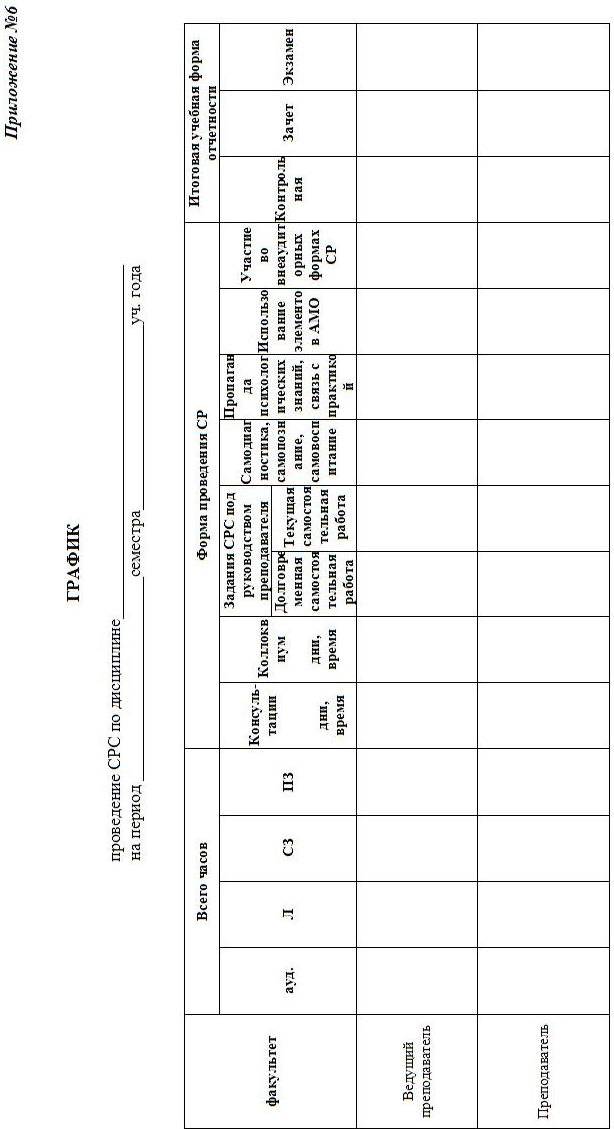 Приложение №7Сравнительные характеристики информационных технологияТаблицаПриложение №8Характеристика преимуществ и недостатков в технологиях дистанционного обученияТаблицаПриложение 9. Планируемые результаты обучения по дисциплине«Психология: Общая психология»СОДЕРЖАНИЕОбщие указания	3Содержание самостоятельной работы студентов	15Обязательная составляющая самостоятельной работы	15Занятие №1 Развитие психики в животном мире 
и становлении сознания человека	16Занятие №2Анализ западных теорий личности 
и ее активности 	19Занятие №3 Мотивация и деятельность  	24Занятие №4 Внимание 	28Занятие №5 Ощущение и восприятие	32Занятие №6 Память, мышление и воображение 	35Занятие №7 Чувства	40Занятие №8 Воля	44Занятие №9 Темперамент и характер	51Творческий проект по самопознанию личности «А вот и «Я»»	56Вариативная составляющая (долговременное направление) самостоятельной работы	79Формы текущей, промежуточной и итоговой аттестации	81Подписано в печать 30.10.2022 г. Формат бумаги 60х84/16. 
Бумага офсетная пл. 80. Печать офсетная. Усл. печ. л. 5,25. 
Учет.изд. л. 5,5. Тираж 250 экз. Заказ № 1368. 
ОАО «Армавирскоеполиграфпредприятие», 
г. Армавир, ул. Комсомольская, 123. 
ИНН 2302048394, тел. (86137) 3-22-27ТемаСодержание 
самостоятельной работыКол-во часовКол-во часовТемаСодержание 
самостоятельной работыДООЗО Развитие психики в животном мире и становление сознания человека. Занятие № 1, с. 16-1826Анализ западных теорий личности и ее активностиЗанятие № 2, с.19– 2426Мотивация и деятельность.Занятие № 3, с. 24– 2724ВниманиеЗанятие № 4, с. 28– 3222Ощущение и восприятиеЗанятие № 5, с. 32– 3524Память, мышление и воображениеЗанятие № 6, с. 35– 4026ЧувстваЗанятие № 7, с. 40– 4424ВоляЗанятие № 8, с. 44– 5024Темперамент и характерЗанятие № 9, с. 51– 5526Консультация по сложным, непонятным вопросам с преподавателем с использованием Интернет, электронной почты, форумов, не менее трех консультаций (по графику) и подготовка к защите проектаКонсультация по сложным, непонятным вопросам с преподавателем с использованием Интернет, электронной почты, форумов, не менее трех консультаций (по графику) и подготовка к защите проектаКонсультация по сложным, непонятным вопросам с преподавателем с использованием Интернет, электронной почты, форумов, не менее трех консультаций (по графику) и подготовка к защите проектаИтого:1818Самопознание личности «А вот и «Я»»(Приложение 1) с. 56-78121212Долговременная СРС (Приложение 2) с. 79-80882ВСЕГО 383854Этапы 
развития 
нервной 
системыПредста-вителиФормы отраженияФормы поведенияФормы
наученияI. Сенсорная психикаI. Сенсорная психикаI. Сенсорная психикаI. Сенсорная психикаI. Сенсорная психикаII. Перцептивная психикаII. Перцептивная психикаII. Перцептивная психикаII. Перцептивная психикаII. Перцептивная психикаIII. Интеллектуальная психикаIII. Интеллектуальная психикаIII. Интеллектуальная психикаIII. Интеллектуальная психикаIII. Интеллектуальная психикаТип теорииПредставителиОсновные 
понятияОсновные 
методыТип теорииПредставителиОсновные 
понятияОсновные 
методы№ п/пОсновные виды деятельностиМотивЦельДействияОпера-цииЗнанияУменияНавыкиРезуль-тат1.Игра2.Учение3.Труд№ п/пЭтапы занятияДеятельность преподавателяДеятельность наблюдаемого студентаДеятельность группы в целомПсихологич. характер.
внимания1Познавательные психологические процессыОпределение процесса
(его сущность)Основание для классификацииВиды 
процессаОсновные свойства процессаМетодики изучения процессаОщущениеВосприятиеПамятьМышлениеВоображениеВнимание№ п/пНаправление
 самовоспитанияЗдравомыслие  
воспитанияСредстваПриемы и методыСроки выполненияОтметки 
о выполнении№ п/пНаправление
 самовоспитанияЗдравомыслие  
воспитанияСамовоспитанияСамовоспитанияСроки выполненияОтметки 
о выполнении1.Совершенствование 
общеволевых качеств а) выдержка;б) организованность;в) целеустремленность и т.п. 2.Совершенствование  
специальных и ПЗК3.Укрепление здоровьяП/пПериодДостижениеБлагодаря кому/чему оно достигнутоОбласть 
применения1.2007Научился водить автомобильСобственная   мотивация, свое упорство, помощь родителей в оплате курсов вожденияЭто облегчит мне поиск работы, позволит быть более мобильным, больше успевать, помогать другим при случаеОбщий вывод:Общий вывод:Общий вывод:Общий вывод:Общий вывод:№Вид деятельностиНаименованиеНаименованиеНаименованиеНаименование№Вид деятельностиОдеждаОбувьУкрашенияДухи1Торжественные мероприятияБелая блузка, темный костюмТуфли на каблукеМинимальныНеброские2Проведение занятий (уроков)Внеклассные мероприятия на природе3.Посещение с учениками театра и т. д.№Название и адрес сайтаСпециальности1.Вакансия от А до Я www.vacansia.ruНайдено 80 вакансий: преподаватели (фортепиано, англ. языка, доп. образования, разных учебных курсов в колледжи и лицеи, на курсах повышения квалификации), руководитель по физкультуре, репетитор, гувернантка, экскурсовод, помощник руководителя, менеджер образовательных проектов, воспитатель, инспектор по опеке и попечительству, методисты, зам. директора по учебно-воспитательной работе в лицей, аниматор в магазин, няни Вывод:Самые востребованные - преподаватели, воспитатели и няни№СпециалистТип карьеры и этапы профессионального развитияФакторы влияния 
на развитие карьерыИспользованные источники1.Выводы:Выводы:Выводы:Выводы:Выводы:№Название специальностиОрганизация, должностьФункциональные 
обязанности1Учитель 
русского 
языкаИздательстворедактор отдела 
педагогической 
литературыФормирование тематики изданий, работа с авторами, составление проекта договора с автором, редактирование текстаВыводыВыводыВыводыВыводы№Название и выходные данные статьиЖанрОсновное содержаниеЦелевая группа, адресат статьи1.№Название и адрес сайтаХарактеристика сайта1Вакансия от А до Я www.vacansia.ruСайт предназначен для поиска работы в разных сферах. Содержит полезные статьи, консультации специалистов, новости рынка труда, форум. Будет интересен как работающим, так и студентам№Организация, 
ее координатыФорма повышения квалификацииНазвание образовательной программы, кол-во часов, автор(ы)Документ1.2.Армавирский социально-психологический институт Армавирская государственная педагогическая академияочно-заочнаягруппы выходного дняТеория и практика педагогического общения (72 часа)Удостоверение установленного образцаОбщий выводОбщий выводОбщий выводОбщий выводОбщий вывод№Название ДОПФорма обученияКол-во часовМесто обученияДокумент1Педагогика и психологияОчно-заочная1200Армавирская государственная педагогическая академия / Армавирский социально-психологический институтДиплом установленного образца о переподготовке с присвоением квалификации2Менеджмент в образованииТехнологии, категорииХарактеристики1. Аудиовизуальные носители (печатные материалы, аудио-видеокассеты).Низкая коммуникационная интерактивность;Стоимость производства линейно зависит от числа обучаемых;Хорошо известны методики разработки учебных материалов;Высокая долговечность.2. Компьютерное обучение, ассинхронная электронная почта.Средняя степень интерактивности;Наиболее развитая инфраструктура в России;Низкая стоимость.3. А)Видеоконференции по компьютерной сетиInternet в режиме реального времени.Высокая степень интерактивности;Наиболее развитая в мире инфраструктура сети;Использование широко распространенных платформ компьютеров;Низкая стоимость.Б)Видеоконференции по цифровому выделенному спутниковому каналу с использованием видеокомпрессии.Высокая степень интерактивности;Хорошее качество передачи изображения;Снижение более чем на два порядка, требований к пропускной способности канала по сравнению с аналоговым телевизионным сигналом;Высокая стоимость.В)Видеоконференции по аналоговому спутниковому каналу.Высокая степень интерактивности;Максимально возможное качество передачи изображения с минимальной технологической задержкой передачи изображения и звука;Высокая стоимость.ПЛЮСЫ:МИНУСЫ:Дистанционное образование незаменимо для удаленных городов, где другие имеют другие возможности получить желаемое образование зачастую вообще отсутствует.Постоянный доступ к источникам информации. Нужна хорошая техническая оснащенность, но не все желающие учиться дистанционно имеют компьютер и выход в Интернет.Для обучения не нужно покидать свой дом, семью, друзей, работу, а также нести денежные расходы на дорогу и проживание.Отсутствие живого личного контакта между студентом и преподавателем, который мог бы внести дополнительные эмоции, рассказать «к слову» что-то интересное. Это значительно обедняет и сужает ваше общение.Дистанционное образование ведется по индивидуальным учебным планам, благодаря чему обучающийся может задавать вопросы о тех аспектах курса, дисциплины, которые ему интересны.Образовательные программы и курсы могут быть недостаточно хорошо разработаны из-за того, что квалифицированных специалистов, способных создавать подобные учебные пособия, на сегодняшний день немного.У студента развиваются навыки самостоятельного поиска необходимой информации, а также привычка работать и принимать решения самостоятельно.Необходимо наличие ряда индивидуально-психологических условий- жесткая самодисциплина, результат обучения напрямую зависит от самостоятельности и сознательности учащегося.Дистанционное обучение помогает обойти психологические барьеры, связанные с коммуникативными качествами человека такими, как стеснительность и страх публичных выступлений.В дистанционном образовании основа обучения только письменная. Для некоторых отсутствие возможности изложить свои знания на словах может негативно повлиять на усвоение знаний.Дистанционное обучение мобильно, а значит, студент имеет доступ к актуальным материалам, становится профессионалом, который может на практике применять полученные знания.Как правило, обучающийся ощущает недостаток практических занятий.Более высокая эффективность профессиональной подготовки по сравнению с вечерней и заочными формами обучения при более низкой стоимости образовательных услуг.Не решен так же вопрос организации и проведения оценки знаний «дистанционных» учащихся. Для его решения необходимо создание нормативно-правовой базы оценки знаний учащихся.Сокращение сроков обучения.Отсутствует постоянный контроль над дистанционным студентом, а для российского человека это является мощным побудительным стимулом.Возможности параллельного обучения в российском и зарубежном вузах.Получение образования инвалидами-надомниками. Дети, подростки и студенты, не имеющие физической возможности посещать занятия, через Интернет могут получать знания и навыки. Это помогает им  быстрее адаптироваться в обществе, не чувствовать себя забытыми и изолированными от других людей.Оно идеально подходит для тех, кто хочет получить второе высшее, пройти профпереподготовку, повысить квалификацию. Учиться будет нетрудно-у обучаемого есть уже наработанная база знаний, которую он получил, будучи обычным студентом, и имеет азы профессии.Код компетенцийСодержание компетенции в соответствии с ФГОС ВО/ ПООП/ ООПИндикаторы достижения компетенцийДекомпозиция компетенций(результаты обучения)в соответствиис установленными индикаторамиУК-3Способен осуществлять социальное взаимодействие и реализовывать свою роль в командеУК-3.1. Демонстрирует способность работать в команде, проявляет лидерские качества и умения.Знать:психологию групп и психологию лидерства; методы влияния и управления командой;УК-3Способен осуществлять социальное взаимодействие и реализовывать свою роль в командеУК-3.1. Демонстрирует способность работать в команде, проявляет лидерские качества и умения.Уметь:брать на себя ответственность за достижение коллективных целей; мобилизовать членов команды, помогать им осознать ценность коллективных целей, личностные достоинства и ресурсыприменять в коммуникационном процессе для ускорения процесса передачи, обработки и интерпретации информации такие программные продукты, как MicrosoftTeams, Система Moodle,  Zoom.УК-3Способен осуществлять социальное взаимодействие и реализовывать свою роль в командеУК-3.1. Демонстрирует способность работать в команде, проявляет лидерские качества и умения.Владеть:методами влияния и управления командойУК-6Способен управлять своим временем, выстраивать и реализовывать траекторию саморазвития на основе принципов образования в течение всей жизниУК-6.1. Оценивает личностные ресурсы по достижению целей управления своим временем в процессе реализации траектории саморазвития с применением современных цифровых инструментов.УК-6.2. Объясняет способы планирования свободного времени и проектирования траектории профессионального и личностного роста. УК-6.3. Демонстрирует владение приемами и техниками психической саморегуляции, владения собой и своими ресурсами. УК 6.4.Критически оценивает эффективность использования времени и других ресурсов при решении поставленных целей и задачЗнать:психологию личности, механизмы и факторы ее развития; методы самодиагностики развития личности; психологию деятельности и поведения; техники эффективного планирования; психологию стресса, эмоций, техники и приемы психической саморегуляции;УК-6Способен управлять своим временем, выстраивать и реализовывать траекторию саморазвития на основе принципов образования в течение всей жизниУК-6.1. Оценивает личностные ресурсы по достижению целей управления своим временем в процессе реализации траектории саморазвития с применением современных цифровых инструментов.УК-6.2. Объясняет способы планирования свободного времени и проектирования траектории профессионального и личностного роста. УК-6.3. Демонстрирует владение приемами и техниками психической саморегуляции, владения собой и своими ресурсами. УК 6.4.Критически оценивает эффективность использования времени и других ресурсов при решении поставленных целей и задачУметь:планировать свою деятельность (составлять общий план предстоящей деятельности, определять последовательность действий, организовывать рабочее место и временную организацию деятельности) прогнозировать результат деятельности с применением современных цифровых инструментов.УК-6Способен управлять своим временем, выстраивать и реализовывать траекторию саморазвития на основе принципов образования в течение всей жизниУК-6.1. Оценивает личностные ресурсы по достижению целей управления своим временем в процессе реализации траектории саморазвития с применением современных цифровых инструментов.УК-6.2. Объясняет способы планирования свободного времени и проектирования траектории профессионального и личностного роста. УК-6.3. Демонстрирует владение приемами и техниками психической саморегуляции, владения собой и своими ресурсами. УК 6.4.Критически оценивает эффективность использования времени и других ресурсов при решении поставленных целей и задачВладеть:методами самодиагностики развития личности; методами и приемами проектной деятельности и управления временем; навыками поиска информации посредством электронных ресурсов (Mail, Яндекс, Google, PsychologyOnLine.Net, BOOKAP, Флогистон: психология из первых рук и другие).ОПК-3Способен организовывать совместную и индивидуальную учебную и воспитательную деятельность обучающихся, в том числе с особыми образовательными потребностями, в соответствии с требованиями федеральных государственных образовательных стандартов, а также с применением современных цифровых ресурсов.ОПК-3.1. Проектирует диагностируемые цели (требования к результатам) совместной и индивидуальной учебной и воспитательной деятельности обучающихся, в том числе с особыми образовательными потребностями, в соответствии с требованиями федеральных государственных образовательных стандартов. ОПК-3.3. Формирует позитивный психологический климат в группе и условия для доброжелательных отношений между обучающимися с учетом их принадлежности к разным этнокультурным, религиозным общностям и социальным слоям, а также различных (в том числе ограниченных) возможностей здоровья. Знать:особенности психологических механизмов обучения и воспитания;развивающие функции процессов обучения и воспитания;возможности интернет - ресурсов и программных продуктов при решении профессиональных задач.ОПК-3Способен организовывать совместную и индивидуальную учебную и воспитательную деятельность обучающихся, в том числе с особыми образовательными потребностями, в соответствии с требованиями федеральных государственных образовательных стандартов, а также с применением современных цифровых ресурсов.ОПК-3.1. Проектирует диагностируемые цели (требования к результатам) совместной и индивидуальной учебной и воспитательной деятельности обучающихся, в том числе с особыми образовательными потребностями, в соответствии с требованиями федеральных государственных образовательных стандартов. ОПК-3.3. Формирует позитивный психологический климат в группе и условия для доброжелательных отношений между обучающимися с учетом их принадлежности к разным этнокультурным, религиозным общностям и социальным слоям, а также различных (в том числе ограниченных) возможностей здоровья. Уметь:использовать психологические теории обучения и воспитания для разработки практических программ в системе образования;применять в образовательном процессе знания индивидуальных особенностей учащихся;работать с текстовой и аудиовизуальной информацией при использовании современных информационных и коммуникационных технологий;использовать ресурсы информационных технологий для осуществления взаимодействия психолога с другими субъектами образовательного процесса;осуществлять экспертную оценку процессов воспитания и обучения;ОПК-3Способен организовывать совместную и индивидуальную учебную и воспитательную деятельность обучающихся, в том числе с особыми образовательными потребностями, в соответствии с требованиями федеральных государственных образовательных стандартов, а также с применением современных цифровых ресурсов.ОПК-3.1. Проектирует диагностируемые цели (требования к результатам) совместной и индивидуальной учебной и воспитательной деятельности обучающихся, в том числе с особыми образовательными потребностями, в соответствии с требованиями федеральных государственных образовательных стандартов. ОПК-3.3. Формирует позитивный психологический климат в группе и условия для доброжелательных отношений между обучающимися с учетом их принадлежности к разным этнокультурным, религиозным общностям и социальным слоям, а также различных (в том числе ограниченных) возможностей здоровья. Владеть:конкретными методиками психолого-педагогической диагностики;навыками оптимального взаимодействия с субъектами педагогического процессаОПК—5Способен осуществлять контроль и оценку формирования результатов образования обучающихся, выявлять и корректировать трудности в обученииОПК-5.2. Обеспечивает объективность и достоверность оценки образовательных результатов обучающихся. ОПК-5.3. Выявляет и корректирует трудности в обучении, разрабатывает предложения по совершенствованию образовательного процесса.Знать:важнейшие требования к осуществлению контроля результатов учебной деятельности обучающихся на уроке; основные условия реализации педагогической коррекции трудностей, встречающихся в учебной деятельности  обучающихся;особенности использования текстового редактора MSWord при оформлении результатов психологического исследованияОПК—5Способен осуществлять контроль и оценку формирования результатов образования обучающихся, выявлять и корректировать трудности в обученииОПК-5.2. Обеспечивает объективность и достоверность оценки образовательных результатов обучающихся. ОПК-5.3. Выявляет и корректирует трудности в обучении, разрабатывает предложения по совершенствованию образовательного процесса.Уметь:учитывать результаты личностного и учебного роста обучающегося в ходе оценочной деятельности; использовать в образовательном процессе современные электронные средства оценивания; ОПК—5Способен осуществлять контроль и оценку формирования результатов образования обучающихся, выявлять и корректировать трудности в обученииОПК-5.2. Обеспечивает объективность и достоверность оценки образовательных результатов обучающихся. ОПК-5.3. Выявляет и корректирует трудности в обучении, разрабатывает предложения по совершенствованию образовательного процесса.Владеть:приемами мотивирующего оценивания и положительного подкрепления;ОПК-6Способен использовать психолого-педагогические технологии в профессиональной деятельности, необходимые для индивидуализации обучения, развития, воспитания, в том числе обучающихся с особыми образовательными потребностями, в том числе с применением современных цифровых инструментов. ОПК-6.1. Осуществляет отбор и применяет психолого-педагогические технологии (в том числе инклюзивные) с учетом различного контингента обучающихся. ОПК-6.2. Применяет специальные технологии и методы, позволяющие проводить коррекционно-развивающую работу, формировать систему регуляции поведения и деятельности обучающихся. Знать:закономерности физиологического и психического развития ребенка и особенности их проявления в образовательном процессе в разные возрастные периоды;методы психолого-педагогической диагностики особенностей развития обучающихся в образовательном процессе;психолого-педагогические технологии индивидуализации в образовании.ОПК-6Способен использовать психолого-педагогические технологии в профессиональной деятельности, необходимые для индивидуализации обучения, развития, воспитания, в том числе обучающихся с особыми образовательными потребностями, в том числе с применением современных цифровых инструментов. ОПК-6.1. Осуществляет отбор и применяет психолого-педагогические технологии (в том числе инклюзивные) с учетом различного контингента обучающихся. ОПК-6.2. Применяет специальные технологии и методы, позволяющие проводить коррекционно-развивающую работу, формировать систему регуляции поведения и деятельности обучающихся. Уметь:эффективно взаимодействовать с различным контингентом обучающихся;использовать программный комплекс, реализующий компьютерную психологическую диагностику и статистическую обработку психологических исследований;отбирать и применять психолого-педагогические технологии в образовании (в том числе инклюзивные) с учетом различного контингента обучающихся, особенностей их развития и образовательных потребностей;применять современные психолого-педагогические технологии, основанные на знании законов развития личности и поведения в виртуальной среде;применять психолого-педагогические технологии (в том числе инклюзивные), необходимые для адресной работы с различными контингентами учащихся: одаренные дети, социально уязвимые дети, дети, попавшие в трудные жизненные ситуации, дети-мигранты, дети-сироты, дети с особыми образовательными потребностями (аутисты, дети с синдромом дефицита внимания и гиперактивностью и др.), дети с ограниченными возможностями здоровья, дети с девиациями поведения, дети с зависимостью;ОПК-6Способен использовать психолого-педагогические технологии в профессиональной деятельности, необходимые для индивидуализации обучения, развития, воспитания, в том числе обучающихся с особыми образовательными потребностями, в том числе с применением современных цифровых инструментов. ОПК-6.1. Осуществляет отбор и применяет психолого-педагогические технологии (в том числе инклюзивные) с учетом различного контингента обучающихся. ОПК-6.2. Применяет специальные технологии и методы, позволяющие проводить коррекционно-развивающую работу, формировать систему регуляции поведения и деятельности обучающихся. Владеть:приемами и методами психолого-педагогической диагностики, в том числе и автоматизированной, направленной на работу с обучающимися с особыми образовательными потребностями;специальными технологиями и методами коррекционно-развивающей работы с применением современных цифровых технологий.ОПК-7Способен взаимодействовать с участниками образовательных отношений в рамках реализации образовательных программОПК-7.1. Взаимодействует с родителями (законными представителями) обучающихся с учетом требований нормативно-правовых актов в сфере образования и индивидуальной ситуации обучения, воспитания,  развития обучающегося. ОПК-7.2. Взаимодействует со специалистами в рамках психолого-медико-педагогического консилиума. Знать:способы взаимодействия с различными участниками образовательного процесса;способы построения межличностных отношений в группах разного возраста;ОПК-7Способен взаимодействовать с участниками образовательных отношений в рамках реализации образовательных программОПК-7.1. Взаимодействует с родителями (законными представителями) обучающихся с учетом требований нормативно-правовых актов в сфере образования и индивидуальной ситуации обучения, воспитания,  развития обучающегося. ОПК-7.2. Взаимодействует со специалистами в рамках психолого-медико-педагогического консилиума. Уметь:взаимодействовать с различными участниками образовательных отношений в рамках реализации программ дополнительного образования;ОПК-7Способен взаимодействовать с участниками образовательных отношений в рамках реализации образовательных программОПК-7.1. Взаимодействует с родителями (законными представителями) обучающихся с учетом требований нормативно-правовых актов в сфере образования и индивидуальной ситуации обучения, воспитания,  развития обучающегося. ОПК-7.2. Взаимодействует со специалистами в рамках психолого-медико-педагогического консилиума. Владеть:способами взаимодействия с различными субъектами образовательного процесса;приемами построения межличностных отношений на уроке;ОПК-8Способен осуществлять педагогическую деятельность на основе специальных научных знанийОПК-8.1. Применяет методы анализа педагогической ситуации, профессиональной рефлексии на основе специальных научных знаний. ОПК-8.2. Проектирует и осуществлять процесс с опорой на знания основных закономерностей возрастного развития когнитивной и личностной сфер обучающихся, научно-обоснованных закономерностей организации образовательного процесса.Знать:законы развития личности и проявления личностных свойств, психологические законы периодизации и кризисов развития;значение каждого возрастного этапа для развития психических и личностных достижений;психолого-педагогические закономерности организации образовательного процесса;закономерности развития детско-взрослых сообществ, социально-психологические особенности и закономерности развития детских и подростковых сообществ;основы психодиагностики и основные признаки отклонения в развитии детейОПК-8Способен осуществлять педагогическую деятельность на основе специальных научных знанийОПК-8.1. Применяет методы анализа педагогической ситуации, профессиональной рефлексии на основе специальных научных знаний. ОПК-8.2. Проектирует и осуществлять процесс с опорой на знания основных закономерностей возрастного развития когнитивной и личностной сфер обучающихся, научно-обоснованных закономерностей организации образовательного процесса.Уметь:осуществлять (совместно с психологом и др. специалистами) психолого-педагогическое сопровождение образовательного процесса и организацию субъект-субъектного взаимодействия участников образовательного процесса с учетом их индивидуальных особенностей;выявлять в ходе наблюдения поведенческих и личностных проблем обучающихся, связанных с особенностями их развития;подбирать и применять психодиагностический инструментарий для оценки показателей уровня и динамики развития ребенка, первичного выявления отклонений в его развитииОПК-8Способен осуществлять педагогическую деятельность на основе специальных научных знанийОПК-8.1. Применяет методы анализа педагогической ситуации, профессиональной рефлексии на основе специальных научных знаний. ОПК-8.2. Проектирует и осуществлять процесс с опорой на знания основных закономерностей возрастного развития когнитивной и личностной сфер обучающихся, научно-обоснованных закономерностей организации образовательного процесса.Владеть: стандартизированными методами психодиагностики личностных характеристик и возрастных особенностей обучающихсяПК-4Способен формировать развивающую образовательную среду для достижения личностных, предметных и метапредметных результатов обучения средствами преподаваемых учебных предметов, а также с помощью применения современных цифровых технологийПК-4.1. Участвует в создании компонентов развивающей образовательной среды, применяя потенциал преподаваемых учебных предметов, с целью достижения стабильных положительных результатов обученияЗнать:методики и технологии формирования образовательной среды школы в целях достижения личностных, предметных и метапредметных результатов обучения средствами предметаПК-4Способен формировать развивающую образовательную среду для достижения личностных, предметных и метапредметных результатов обучения средствами преподаваемых учебных предметов, а также с помощью применения современных цифровых технологийПК-4.1. Участвует в создании компонентов развивающей образовательной среды, применяя потенциал преподаваемых учебных предметов, с целью достижения стабильных положительных результатов обученияУметь:проводить диагностические мероприятия психолого-педагогической направленности;ПК-4Способен формировать развивающую образовательную среду для достижения личностных, предметных и метапредметных результатов обучения средствами преподаваемых учебных предметов, а также с помощью применения современных цифровых технологийПК-4.1. Участвует в создании компонентов развивающей образовательной среды, применяя потенциал преподаваемых учебных предметов, с целью достижения стабильных положительных результатов обученияВладеть:навыками анализа форм активного психолого-педагогического взаимодействиянавыками самостоятельного использования прикладного программного обеспечения для решения общепрофессиональных задач: поиск научной информации в электронных базах данных, подготовка презентаций, организация телекоммуникации, компьютерное тестирование знаний. ПК-7Способен проектировать индивидуальные образовательные маршруты обучающихся по преподаваемым учебным предметамПК-7.2. проектирует и проводит индивидуальные и групповые занятия по истории для обучающихся с особыми образовательными потребностями; Знать:психологию индивидуальных различий; психологию развития (механизмы, факторы) ПК-7Способен проектировать индивидуальные образовательные маршруты обучающихся по преподаваемым учебным предметамПК-7.2. проектирует и проводит индивидуальные и групповые занятия по истории для обучающихся с особыми образовательными потребностями; Уметь:диагностировать особенности развития детей (совместно с психологом); проектировать индивидуальные образовательные маршруты в соответствии с образовательными потребностями детей и особенностями их развитияПК-7Способен проектировать индивидуальные образовательные маршруты обучающихся по преподаваемым учебным предметамПК-7.2. проектирует и проводит индивидуальные и групповые занятия по истории для обучающихся с особыми образовательными потребностями; Владеть:методамипроектнойдеятельности;ПК-8Способен проектировать траектории своего профессионального роста и личностного развитияПК 8.1.Проектирует цели своего профессионального и личностного развитияПК 8.2. Осуществляет отбор средств реализации программ профессионального и личностного ростаЗнать:особенности профессионального и личностного развития;средства реализации  профессионального и личностного ростаПК-8Способен проектировать траектории своего профессионального роста и личностного развитияПК 8.1.Проектирует цели своего профессионального и личностного развитияПК 8.2. Осуществляет отбор средств реализации программ профессионального и личностного ростаУметь:проектировать цели своего профессионального и личностного развития;осуществлять отбор программ для воспитателя, учителя по реализации профессионального и личностного ростаразрабатывать индивидуальные образовательные маршруты и траектории с применение онлайн-платформ, способствующих профессиональному и личностному развитию (например, Coursera, Google Академия, Лекториум, Постнаука)ПК-8Способен проектировать траектории своего профессионального роста и личностного развитияПК 8.1.Проектирует цели своего профессионального и личностного развитияПК 8.2. Осуществляет отбор средств реализации программ профессионального и личностного ростаВладеть:средствами для реализации профессионального и личностного роста (например, применение онлайн-платформы «Цифровые траектории», чат-занятия, веб-занятия, телеконференции, московская электронная школа https://uchebnik.mos.ru/catalogueСервис «Яндекс. Учебник»)